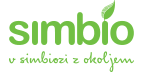 DOKUMENTACIJA V ZVEZI Z ODDAJO JAVNEGA NAROČILA  (V NADALJEVANJU RAZPISNA DOKUMENTACIJA)Zaporedna številka javnega naročila: 	10/JN-2021/SPredmet javnega naročila:	Opravljanje storitev fizičnega, tehničnega in požarnega varovanjaVrsta postopka:	Odprti postopek v skladu s 40. členom Zakona o	javnem naročanju (ZJN-3)Datum:						13. 4. 2021VSEBINA DOKUMENTACIJE V ZVEZI Z ODDAJO JAVNEGA NAROČILA (V NADALJEVANJU RAZPISNA DOKUMENTACIJA)Navodila ponudnikom za izdelavo ponudbe Ponudbena dokumentacija - obrazci in vzorci Podatki o ponudniku - OBR 1Ponudba - OBR 2Izjava za pridobitev podatkov iz uradnih evidenc – OBR 3 Izjava o posredovanju podatkov - OBR 4Izjava o izvajanju del s podizvajalci - OBR 5Seznam podizvajalcev - OBR 5.1Podatki o podizvajalcu - OBR 5.2Zahteva podizvajalca za neposredno plačilo - OBR 5.3Ponudnikovo pooblastilo za izvajanje neposrednih plačil podizvajalcem - OBR 5.4Izjava o kakovosti izvajanja razpisanih del in usposobljenosti strokovnega kadra - OBR 6Vzorec okvirnega sporazuma - OBR 7Vzorec garancije za dobro izvedbo pogodbenih obveznosti - OBR 8PrilogeTehnična specifikacija naročila (v pdf.)Popis obstoječe opreme tehničnega varovanja (v pdf.)Ponudbeni predračun (OBR 2.1) – v Excel Povzetek predračuna za javno odpiranje ponudb v e-JN (v Word)Obrazec ESPD (v xml.)Seznam naročnikov – občin (posamezni naročniki) NAVODILA PONUDNIKOM ZA IZDELAVO PONUDBE1.NAROČNIKTo naročilo izvaja SIMBIO d. o. o., Teharska cesta 49, 3000 Celje (v nadaljevanju: naročnik), v svojem imenu in za svoj račun in v posameznih primerih za račun naročnikov, ki so navedeni v prilogi 3.6 razpisne dokumentacije (v nadaljevanju: posamezni naročniki). V razpisni dokumentaciji se uporabljata termin »naročnik«, ki pomeni izvajalca predmetnega javnega naročila in »posamezni naročniki«, ki predstavljajo vse naročnike iz priloge 3.6 razpisne dokumentacije. Naročnik vabi vse zainteresirane ponudnike, da predložijo ponudbo, skladno z zahtevami iz dokumentacije v zvezi z oddajo javnega naročila (v nadaljevanju: razpisne dokumentacije). Kot ponudnik lahko na javnem naročilu kandidira vsaka pravna ali fizična oseba, ki je registrirana za dejavnost, ki je predmet javnega naročila in ima za opravljanje te dejavnosti vsa predpisana dovoljenja.  OZNAKA IN PREDMET JAVNEGA NAROČILAOznaka: 10/JN-2021/SPredmet: Opravljanje storitev fizičnega, tehničnega in požarnega varovanjaPodrobnejša specifikacija naročila je razvidna iz tehnične specifikacije naročila, ki je sestavni del te razpisne dokumentacije (priloga 3.1 Tehnične specifikacije naročila). Predmet javnega naročila so storitve fizičnega, tehničnega in protipožarnega varovanja, vključno z intervencijskim varovanjem. V primeru, ko izvajanje navedenih storitev pomeni tudi dobavo in vgradnjo določene opreme, se lahko posamezna naročila oddajo tudi v imenu in za račun 24 občin, t. i. posameznih naročnikov. NAČIN ODDAJE JAVNEGA NAROČILAZa oddajo predmetnega javnega naročila se v skladu s 40. členom Zakona o javnem naročanju (Ur. l. RS, št. 91/15 in 14/18; v nadaljevanju besedila: ZJN-3) izvede odprti postopek. Naročnik bo izbral najugodnejšega ponudnika na podlagi meril za izbiro in oddal naročilo enemu (1) izvajalcu, s katerim bo sklenil okvirni sporazum za obdobje štirih (4) let. OSNOVNI PODATKI O NAROČILUDOSTOP DO RAZPISNE DOKUMENTACIJERazpisna dokumentacija je na voljo brezplačno in je dostopna na spletni strani naročnika: https://www.simbio.si/javne-objave-narocila. Gospodarski subjekti lahko zahtevajo dodatne informacije izključno na Portalu javnih naročil.  Ponudnik prevzame vse stroške, vezane na izdelavo oz. predložitev ponudbe. Naročnik teh stroškov ne krije v nobenem primeru, ne glede na postopek oz. rezultat postopka javnega naročila.2.PRAVNA PODLAGA Naročnik izvaja postopek oddaje javnega naročila na podlagi veljavnega zakona in podzakonskih aktov, ki urejajo javno naročanje, v skladu z veljavno zakonodajo, ki ureja področje javnih financ ter področje, ki je predmet javnega naročila.3.DOPUSTNA PONUDBA Dopustna ponudba bo tista, ki jo bo predložil ponudnik, za katerega ne bodo obstajali razlogi za izključitev in ki bo izpolnjeval pogoje za sodelovanje, njegova ponudba bo ustrezala potrebam in zahtevam naročnika, določenim v tehnični specifikaciji in v dokumentaciji v zvezi z oddajo javnega naročila, ki bo prispela pravočasno, in pri njej ne bo dokazano nedovoljeno dogovarjanje ali korupcija, naročnik pa je ne bo ocenil za neobičajno nizko in cena ne bo presegala naročnikovih zagotovljenih sredstev. 4.PRIPRAVA PONDUBENE DOKUMENTACIJEPonudnik pripravi ponudbo na obrazcih za pripravo ponudbe, ki so sestavni del razpisne dokumentacije in priloži zahtevana dokazila, kjer je to zahtevano. pod razdelek „PREDRAČUN” se predloži obrazec „Povzetek predračuna za javno odpiranje ponudb v e-JN”.pod razdelek „ESPD-ponudnik” se predloži izpolnjen obrazec »ESPD«. V primeru skupne ponudbe se pod razdelek »ESPD - ostali sodelujoči« predložijo ESPD obrazci gospodarskih subjektov, ki v kakršni koli vlogi sodelujejo v ponudbi.  pod razdelek »DRUGI DOKUMENTI« se predloži naslednja dokumentacija:Podatki o ponudniku - OBR 1Ponudba - OBR 2Ponudbeni predračun  – OBR 2.1 Izjava o izvajanju del s podizvajalci - OBR 5Seznam podizvajalcev - OBR 5.1 (v primeru, da bo oddana ponudba s podizvajalci)Podatki o podizvajalcu - OBR 5.2 (v primeru, da bo oddana ponudba s podizvajalci)Zahteva podizvajalca za neposredno plačilo - OBR 5.3 (v primeru, da bo oddana ponudba s podizvajalci in le ti zahtevajo neposredno plačilo)Ponudnikovo pooblastilo za izvajanje neposrednih plačil podizvajalcem - OBR 5.4 (v primeru, da bo oddana ponudba s podizvajalci in le ti zahtevajo neposredno plačilo)Izjava o kakovosti izvajanja razpisanih del in usposobljenosti strokovnega kadra - OBR 6Veljavna dovoljenja in licence, v skladu z 8. točko tehničnih specifikacij naročila iz priloge 3.1 razpisne dokumentacijeSporazum ali akt o skupnem nastopu (v primeru, da se oddaja skupna ponudba) Sklenjena in veljavna podjetniška kolektivna pogodba (v primeru, da ponudnik z njo razpolaga in se lahko upošteva v okviru merila za izbor ponudb) 5.PRIPRAVA IN ODDAJA PONUDBE V SISTEMU e-JNPonudnik ponudbeno dokumentacijo odda na način, da po registraciji oziroma prijavi v sistem e-JN na naslovu: https://ejn.gov.si/eJN2 pri predmetnem javnem naročilu izbere opcijo »Sodeluj na javnem naročilu«, s čimer se odpre stran za pripravo ponudbe. Po vnosu podatkov in dokumentov, podatke in dokumentacijo shrani v sistemu in jo odda s kvalificiranim elektronskim podpisom.Podrobna navodila v zvezi z načinom priprave in oddaje ponudbe so navedena v Navodilih za uporabo informacijskega sistema za uporabo funkcionalnosti elektronske oddaje ponudb e-JN: PONUDNIKI (v nadaljevanju: Navodila za uporabo e-JN), ki so del te razpisne dokumentacije in so objavljena na spletnem naslovu https://ejn.gov.si/eJN2.ROK IN NAČIN ODDAJE PONUDB Ponudniki morajo ponudbe predložiti v informacijski sistem e-JN na spletnem naslovu https://ejn.gov.si/eJN2, v skladu s točko 3 dokumenta Navodila za uporabo e-JN, ki je del te razpisne dokumentacije in objavljen na spletnem naslovu:https://ejn.gov.si/documents/10193/191051/ejn_Navodila_za_uporabo_ponudniki.pdf.Ponudnik se mora pred oddajo ponudbe registrirati na spletnem naslovu https://ejn.gov.si/eJN2, v skladu z Navodili za uporabo e-JN. Če je ponudnik že registriran v informacijski sistem e-JN, se v aplikacijo prijavi na istem naslovu.Uporabnik ponudnika, ki je v informacijskem sistemu e-JN pooblaščen za oddajanje ponudb, ponudbo odda s klikom na gumb »Oddaj«. Informacijski sistem e-JN ob oddaji ponudb zabeleži identiteto uporabnika in čas oddaje ponudbe. Uporabnik z dejanjem oddaje ponudbe izkaže in izjavi voljo v imenu ponudnika oddati zavezujočo ponudbo (18. člen Obligacijskega zakonika - Uradni list RS, št. 97/07 – uradno prečiščeno besedilo, 64/16 – odl. US in 20/18 – OROZ631). Z oddajo ponudbe je le-ta zavezujoča za čas, naveden v ponudbi, razen če jo uporabnik ponudnika umakne ali spremeni pred potekom roka za oddajo ponudb.Ponudba se šteje za pravočasno oddano, če jo naročnik prejme preko sistema e-JN https://ejn.gov.si/eJN2 najkasneje do 14. 5. 2021 do 13.00 ure. Za oddano ponudbo se šteje ponudba, ki je v informacijskem sistemu e-JN označena s statusom »ODDANO«.Ponudnik lahko do roka za oddajo ponudb svojo ponudbo umakne ali spremeni. Če ponudnik v informacijskem sistemu e-JN svojo ponudbo umakne, se šteje, da ponudba ni bila oddana in je naročnik v sistemu e-JN tudi ne bo videl. Če ponudnik svojo ponudbo v informacijskem sistemu e-JN spremeni, je naročniku v tem sistemu odprta zadnja oddana ponudba. Po preteku roka za predložitev ponudb, ponudbe ne bo več mogoče oddati.6.DODATNA POJASNILA RAZPISNE DOKUMENTACIJE Dodatna pojasnila o vsebini razpisne dokumentacije sme ponudnik zahtevati izključno preko Portala javnih naročil.Naročnik bo pisno preko Portala za javna naročila odgovoril na vsa vprašanja v zvezi z javnim naročilom, najkasneje šest (6) dni pred rokom za oddajo ponudb, pod pogojem, da so vprašanja postavljena doroka za postavljanje vprašanj, ki ga je naročnik določil v obvestilu o naročilu na Portalu javnih naročil. Na zahteve za pojasnila oziroma druga vprašanja v zvezi z naročilom, zastavljena po tem roku naročnik ne bo odgovarjal. Pred potekom roka za oddajo ponudb lahko naročnik dopolni razpisno dokumentacijo. Vse spremembe in dopolnitve razpisne dokumentacije bo naročnik podal najkasneje šest (6) dni pred rokom za oddajo ponudb. Vsaka taka dopolnitev bo sestavni del razpisne dokumentacije in bo posredovana preko Portala javnih naročil. Naročnik bo po potrebi podaljšal rok za oddajo ponudb, da bo ponudnikom omogočil upoštevanje dopolnitev. S premaknitvijo roka za oddajo ponudb se pravice in obveznosti naročnika in ponudnikov vežejo na nove roke, ki posledično izhajajo iz podaljšanega roka za oddajo ponudb.Naročnik sme v skladu s 67. členom ZJN-3 spremeniti ali dopolniti razpisno dokumentacijo. Tovrstne spremembe in dopolnitve bo naročnik izdal v obliki dodatkov k razpisni dokumentaciji in/ali dodatnih pojasnilih na Portalu javnih naročil. Vsak dodatek in pojasnilo k razpisni dokumentaciji postane sestavni del razpisne dokumentacije. Naročnik opozarja ponudnike, da so tudi odgovori na vprašanja, ki bodo objavljeni na portalu javnih naročil sestavni del razpisne dokumentacije za ta postopek. Ponudniki morajo morebitna vprašanja in zahteve za pojasnila razpisne dokumentacije zastavljati v slovenskem jeziku. Na vprašanja, ki ne bodo zastavljena v slovenskem jeziku, naročnik ne bo odgovarjal. Naročnik bo na vprašanja odgovarjal v slovenskem jeziku. Po javnem odpiranju ponudb bo kontaktna oseba naročnika vsa obvestila, zahteve in dopustne dopolnitve pravočasno prispelih ponudb ter druge informacije o javnem naročilu, pošiljala po elektronski pošti kontaktni osebi ponudnika navedeni v ponudbi ali po pošti na naslov ponudnika ali preko informacijskega sistema e-JN na spletnem naslovu https://ejn.gov.si/ .7.UGOTAVLJANJE SPOSOBNOSTI ZA SODELOVANJE V POSTOPKU ODDAJE JAVNEGA NAROČILA IN DOKAZILAPonudnik mora izpolnjevati vse v tej točki navedene pogoje.Za ugotavljanje sposobnosti mora ponudnik izpolnjevati pogoje skladno z določbami ZJN-3 in pogoje, ki so določeni v tej razpisni dokumentaciji. Za ugotavljanje sposobnosti mora ponudnik izpolniti in priložiti ter podpisati obrazec Enotni evropski dokument (v nadaljevanju: obrazec ESPD), ki je priloga te razpisne dokumentacije. Če se ponudnik pri izkazovanju svoje sposobnosti sklicuje na druge gospodarske subjekte, mora obrazec ESPD predložiti tudi zanje. Enako velja v primeru, če ponudnik sodeluje s partnerji (skupna ponudba). Obrazec ESPD ponudnik posreduje ločeno zase kot ponudnika in ločene obrazce ESPD za vsakega od sodelujočih gospodarskih subjektov v ponudbi. Obrazec ESPD predstavlja uradno izjavo gospodarskega subjekta, da ne obstajajo razlogi za izključitev in da izpolnjuje pogoje za sodelovanje, hkrati pa zagotavlja ustrezne informacije, ki jih zahteva naročnik. Poleg tega je v obrazcu ESPD naveden uradni organ ali tretja oseba, odgovorna za izdajo dokazil, vključuje pa tudi uradno izjavo o tem, da bo gospodarski subjekt na zahtevo in brez odlašanja sposoben predložiti ta dokazila.Ponudnik preko spletne strani http://www.enarocanje.si/_ESPD/  uvozi naročnikov obrazec ESPD, ki je na voljo kot priloga razpisne dokumentacije na portalu www.enarocanje.si, na mestu, kjer je objavljena razpisna dokumentacija, ter v njega neposredno vnese zahtevane podatke.Izpolnjen in podpisan ESPD mora biti v ponudbi priložen za vse gospodarske subjekte, ki v kakršni koli vlogi sodelujejo v ponudbi (ponudnik, sodelujoči ponudniki v primeru skupne ponudbe).Ponudnik, ki v sistemu e-JN oddaja ponudbo, naloži svoj ESPD v razdelek »ESPD – ponudnik«, ESPD ostalih sodelujočih pa naloži v razdelek »ESPD – ostali sodelujoči«. Ponudnik, ki v sistemu e-JN oddaja ponudbo, naloži elektronsko podpisan ESPD v xml. obliki ali nepodpisan ESPD v xml. obliki, pri čemer se v slednjem primeru v skladu Splošnimi pogoji uporabe informacijskega sistema e-JN šteje, da je oddan pravno zavezujoč dokument, ki ima enako veljavnost kot podpisan.Za ostale sodelujoče ponudnik v razdelek »ESPD – ostali sodelujoči« priloži podpisane ESPD v pdf. obliki, ali v elektronski obliki podpisan xml.Gospodarski subjekt lahko v tem postopku ponovno uporabi obrazec ESPD, ki je bil že uporabljen v enem izmed prejšnjih postopkov javnega naročanja, in sicer v primeru da so navedene informacije točne in ustrezne ter v skladu z naročnikovimi zahtevami za predmetno javno naročilo. Naročnik lahko ponudnike kadarkoli med postopkom pozove, da predložijo vsa dokazila ali del dokazil v zvezi z navedbami v obrazcu ESPD.Naročnik lahko pred oddajo javnega naročila od ponudnika, kateremu se je odločil oddati javno naročilo, zahteva, da predloži najnovejša dokazila v skladu s 77. členom ZJN-3, po potrebi pa tudi v skladu z 78. členom ZJN-3. Naročnik lahko pozove gospodarske subjekte, da dopolnijo ali pojasnijo potrdila, predložena v skladu s 77. in 78. členom tega zakona. Podatke, ki se vodijo v uradnih evidencah in ponudnik za njih ni predložil dokazila sam, lahko naročnik namesto v uradni evidenci preveri v enotnem informacijskem sistemu, ki predstavlja zbirko podatkov o ponudnikih ter njihovih ponudbah in ga vodi ministrstvo, pristojno za javna naročila, če ponudnik v tem sistemu naročnika izkazljivo potrdi.Če država članica ali tretja država dokumentov in potrdil ne izdaja ali če ti ne zajemajo vseh primerov iz prvega in drugega odstavka ter b) točke četrtega in b) točke šestega odstavka 75. člena ZJN-3, jih je mogoče nadomestiti z zapriseženo izjavo, če ta v državi članici ali tretji državi ni predvidena, pa z izjavo določene osebe, dano pred pristojnim sodnim ali upravnim organom, notarjem ali pred pristojno poklicno ali trgovinsko organizacijo v matični državi te osebe ali v državi, v kateri ima sedež gospodarski subjekt.RAZLOGI ZA IZKLJUČITEV A1. Razlogi, povezani s kazenskimi obsodbamiNaročnik bo iz sodelovanja v postopku javnega naročanja izključil ponudnika, če bo pri preverjanju v skladu z ZJN-3 ugotovil ali bil drugače seznanjen, da je bila ponudniku ali osebi, ki je član(ica) upravnega, vodstvenega ali nadzornega organa tega gospodarskega subjekta ali ki ima pooblastila za njegovo zastopanje ali odločanje ali nadzor v njem, izrečena pravnomočna sodba zaradi kaznivih dejanj, kot jih določa 1. odstavek 75. člena ZJN-3.V kolikor je gospodarski subjekt v položaju iz zgornjega odstavka, lahko naročniku v skladu z devetim odstavkom 75. člena ZJN-3 predloži dokazila, da je sprejel zadostne ukrepe, s katerimi lahko doseže svojo zanesljivost kljub obstoju razlogov za izključitev. Dokazilo: Izpolnjen obrazec »ESPD« (v »Del III: Razlogi za izključitev, Oddelek A: Razlogi, povezani s kazenskimi obsodbami«) za vse gospodarske subjekte v ponudbi. Naročnik bo, pred oddajo javnega naročila, od ponudnika, kateremu se je odločil oddati predmetno naročilo, zahteval predložitev pooblastila za pridobitev podatkov iz kazenske evidence (za vse osebe, ki so članice upravnega, vodstvenega ali nadzornega organa gospodarskega subjekta ali ki imajo pooblastila za njegovo zastopanje ali odločanje ali nadzor v njem). V kolikor bodo na predloženem obrazcu ESPD, v Delu VI: Sklepne izjave, vse osebe, ki so članice upravnega, vodstvenega ali nadzornega organa gospodarskega subjekta vključno z osebami, ki imajo pooblastila za njegovo zastopanje, odločanje ali nadzor, s podpisom pooblastile naročnika za pridobitev podatkov iz kazenske evidence, dodatnih pooblastil naročnik ne bo zahteval.Naročnik bo, pred oddajo javnega naročila, od ponudnika, kateremu se je odločil oddati predmetno naročilo, zahteval predložitev Potrdil o  (ne)kaznovanosti za gospodarski subjekt in člane zastopanja, ki ne bodo starejša od 6 mesecev, šteto od roka za oddajo ponudb oz. v primeru, da ponudnik ne bo razpolagal s temi dokazili, k predložitvi pooblastil za pridobitev podatkov iz uradnih evidenc (t. j. kazenske evidence) za gospodarski subjekt (pravno osebo) in za vse osebe, ki so članice upravnega, vodstvenega ali nadzornega organa gospodarskega subjekta ali ki imajo pooblastila za njegovo zastopanje ali odločanje ali nadzor v njem) – fizične osebe. (V kolikor bodo na predloženem obrazcu ESPD, v Delu VI: Sklepne izjave, vse osebe, ki so članice upravnega, vodstvenega ali nadzornega organa gospodarskega subjekta vključno z osebami, ki imajo pooblastila za njegovo zastopanje, odločanje ali nadzor, s podpisom pooblastile naročnika za pridobitev podatkov iz kazenske evidence, dodatnih pooblastil naročnik ne bo zahteval) oz. zapriseženih izjav, danih pred pristojnim sodnim ali upravnim organom, notarjem ali pred pristojno poklicno ali trgovinsko organizacijo v matični državi te/-h oseb/ ali v državi, v kateri ima gospodarski subjekt sedež, o tem, da na dan poteka roka za predložitev ponudb ni obstajal izključitveni razlog iz prvega odstavka 75. člena ZJN-3 za glavnega ponudnika, podizvajalce in/ali partnerje v skupni ponudbi ter njihove člane upravnega, vodstvenega ali nadzornega organa, vključno z osebami, ki imajo pooblastila za njegovo zastopanje, odločanje ali nadzor v njem, v kolikor takšnega dokumenta ne bo mogel pridobiti sam.A2. Razlogi, povezani s plačilom davkov ali prispevkov za socialno varnostNaročnik bo iz sodelovanja v postopku javnega naročanja izključil ponudnika, če bo pri preverjanju v skladu z ZJN-3 ugotovil, da ponudnik ne izpolnjuje obveznih dajatev in drugih denarnih nedavčnih obveznosti v skladu z zakonom, ki ureja finančno upravo, ki jih pobira davčni organ v skladu s predpisi države, v kateri ima sedež, ali predpisi države naročnika, če vrednost teh neplačanih zapadlih obveznosti na dan oddaje ponudbe ali prijave znaša 50 eurov ali več. Šteje se, da ponudnik ne izpolnjuje obveznosti iz prejšnjega stavka tudi, če na dan oddaje ponudbe ali prijave ni imel predloženih vseh obračunov davčnih odtegljajev za dohodke iz delovnega razmerja za obdobje zadnjih petih let do dne oddaje ponudbe ali prijave.Ne glede na navedeno bo lahko naročnik na podlagi drugega odstavka 38. člena Zakona o interventnih ukrepih za omilitev in odpravo posledic epidemije COVID-19 (Uradni list RS, št. 80/20; v nadaljnjem besedilu: ZIUOOPE), kljub obstoju tega izključitvenega razloga določil primeren rok, ki ne sme biti daljši od 30 dni, v katerem bo moral gospodarski subjekt izpolniti obveznost.Dokazilo: Izpolnjen obrazec »ESPD« (v »Del III: Razlogi za izključitev, Oddelek B: Razlogi, povezani s plačilom davkov ali prispevkov za socialno varnost«) za vse gospodarske subjekte v ponudbi.A3. Nacionalni razlogi za izključitevNaročnik bo iz postopka javnega naročanja izključil gospodarski subjekt, če je ta na dan, ko poteče rok za oddajo ponudb, izločen iz postopkov oddaje javnih naročil zaradi uvrstitve v evidenco gospodarskih subjektov z negativnimi referencami.Dokazilo:Izpolnjen obrazec »ESPD«(v »Del III: razlogi za izključitev, Oddelek D: Nacionalni razlogi za izključitev«) za vse gospodarske subjekte v ponudbi.Naročnik bo iz postopka javnega naročanja izključil ponudnika, če je v zadnjih treh letih pred potekom roka za oddajo ponudb ali prijav pristojni organa Republike Slovenije ali druge države članice ali tretje države pri njem ugotovil najmanj dve kršitvi v zvezi s plačilom za delo, delovnim časom, počitki, opravljanjem dela na podlagi pogodb civilnega prava kljub obstoju elementov delovnega razmerja ali v zvezi z zaposlovanjem na črno, za kateri mu je bila s pravnomočno odločitvijo ali več pravnomočnimi odločitvami izrečena globa za prekršek.V kolikor je gospodarski subjekt v položaju iz zgornjega odstavka, lahko naročniku v skladu s Sklepom Ustavnega sodišča RS št. U-I-180/19-17 in ob smiselni uporabi devetega odstavka 75. člena ZJN-3 predloži dokazila, da je sprejel zadostne ukrepe, s katerimi lahko dokaže svojo zanesljivost kljub obstoju razlogov za izključitev.Dokazilo:Izpolnjen obrazec »ESPD« (v »Del III: Razlogi za izključitev, Oddelek D: Nacionalni razlogi za izključitev«) za vse gospodarske subjekte v ponudbi.Če je skupna ponudba, mora obrazec »ESPD« izpolniti vsak partner v skupni ponudbi. POGOJI ZA SODELOVANJE B1. Sposobnost za opravljanje poklicne dejavnostiPonudnik mora biti vpisan v enega od poklicnih ali poslovnih registrov, ki se vodijo v državi članici, v kateri ima ponudnik sedež  in imeti za opravljanje dejavnosti ustrezno dovoljenje/licence.Seznam poklicnih ali poslovnih registrov v državah članicah Evropske unije določa Priloga XI Direktive 2014/24/EU.Dokazilo:Izpolnjen obrazec »ESPD« (v »Del IV: Pogoji za sodelovanje, Oddelek A: Ustreznost, Vpis v ustrezen poklicni register ali Vpis v poslovni register«) s strani vseh gospodarskih subjektov v ponudbiESPD mora vsebovati vse potrebne podatke, da lahko naročnik v uradni evidenci preveri izpolnjevanje predmetnega pogoja. V kolikor takšna preveritev ne bo mogoča, bo naročnik od ponudnika zahteval predložitev kopije vpisa v enega od poklicih ali poslovnih registrov. B2. Ekonomski in finančni položajSplošni letni promet (upoštevani bodo čisti prihodki od prodaje) gospodarskega subjekta, v zadnjih treh (3) posameznih poslovnih letih (upoštevana bodo poslovna leta 2018, 2019 in 2020) mora biti najmanj v višini 500.000,00 EUR. Gospodarski subjekti v ponudbi lahko skupno izpolnjujejo predmetni pogoj.Dokazilo:Izpolnjen obrazec »ESPD« (v »Del IV: Pogoji za sodelovanje, Oddelek B: Ustreznost, Ekonomski in finančni položaj, Splošni letni promet) ESPD mora vsebovati vse potrebne podatke, da lahko naročnik v uradni evidenci preveri izpolnjevanje predmetnega pogoja. V kolikor takšna preveritev ne bo mogoča, bo naročnik od ponudnika zahteval predložitev izkaza poslovnega uspeha za zahtevana leta poslovanja. Če zahtevane informacije niso na voljo za celotno zahtevano obdobje, gospodarski subjekt navede datum, na katerega je bilo podjetje ustanovljeno ali je začel gospodarski subjekt poslovati, pri čemer bo naročnik celotni splošni promet gospodarskega subjekta od kar posluje, delil s tri ter dobljen rezultat oziroma znesek štel kot povprečni letni promet gospodarskega subjekta. B3. Tehnična sposobnost in strokovna sposobnostPonudnik mora biti registriran za opravljanje dejavnosti, ki so predmet tega javnega naročila in izvajati službo varovanja po vseh veljavnih predpisih, kot so določeni na področju zasebnega varovanja:Zakon o zasebnem varovanju  - ZZasV-1 (Uradni list RS, št. 17/11)Uredba o obveznem organiziranju varovanja (Uradni list RS, št. 80/12)Pravilnik o izvajanju Zakona o zasebnem varovanju (Uradni list RS, št. 100/11)Pravilnik o izvajanju strokovnega usposabljanja in izpopolnjevanja varnostnega osebja (Uradni list RS, št. 24/12).K ponudbeni dokumentaciji mora ponudnik priložiti naslednje veljavne licence in dokumente:Licenco za opravljanje dejavnosti zasebnega varovanja - varovanje ljudi in premoženja v skladu z Zakonom o zasebnem varovanju (Uradni list RS, št. 17/2011, v  nadaljevanju: ZZasV-1);Licenco za upravljanje z Varnostno nadzornim centrom (v nadaljevanju: VNC);Pogodbo o zagotovljenem VNC, v kolikor nima lastnega (v skladu z ZZasV-1);Licenco za načrtovanje sistemov tehničnega varovanja (v skladu z ZZasV-1);Licenco za izvajanje sistemov tehničnega varovanja (v skladu z ZZasV-1);Pooblastilo za izvajalca požarnega varovanja skladno s 3. členom Pravilnika o požarnem varovanju(Uradni list RS, št. 107/2007 in 92/10);Ponudnik bo moral imeti za čas izvajanja okvirnega sporazuma veljavno pogodbo za zavarovanje odgovornosti za škodo oz. veljavno zavarovalno polico, skladno z določili 15. člena ZZasV-1, in sicer v višini najmanj 84.000,00 EUR v času izvajanja okvirnega sporazuma (t. j. štiri let). Ponudnik lahko razpolaga z večletno veljavno zavarovalno polico oziroma se obvezuje, da bo vsako leto predložil veljavno zavarovalno polico v zahtevani zavarovalni vrednosti. Dokazilo: Izjava o kakovosti izvajanja razpisanih del in usposobljenosti strokovnega kadra (OBR-6)Veljavna dovoljena in licence C. OMEJITEV POSLOVANJA IN PREPREČEVANJE NASPROTJA INTERESOVNaročnik je dolžan zaradi transparentnosti posla in preprečitve korupcijskih tveganj skladno s šestim odstavkom 14. člena Zakona o integriteti in preprečevanju korupcije (Uradni list RS, št. 69/11 – uradno prečiščeno besedilo in 158/20) pridobiti izjavo oz. podatke o udeležbi fizičnih in pravnih oseb v lastništvu ponudnika, vključno z udeležbo tihih družbenikov, ter o gospodarskih subjektih, za katere se glede na določbe zakona, ki ureja gospodarske družbe, šteje, da so povezane družbe s ponudnikom.Ponudnik ne sme biti uvrščen v evidenco poslovnih subjektov iz 35. člena Zakona o integriteti in preprečevanju korupcije (Uradni list RS, št. 69/11 – uradno prečiščeno besedilo in 158/20) funkcionar naročnika ali njegov družinski član ne sme biti udeležen kot poslovodja, član poslovodstva ali zakoniti zastopnik ali neposredno ali preko drugih pravnih oseb v več kot pet odstotnem deležu udeležen pri ustanoviteljskih pravicah, upravljanju ali kapitalu ponudnika.LISTINE ZA DOKAZOVANJEListine za dokazovanje so lahko predložene v fotokopijah. Listine morajo odražati aktualno stanje razen, če je izrecno zahtevana listina za določeno obdobje. Za navedbe, ki jih ni možno ali jih naročnik ni uspel preveriti v uradnih evidencah državnih organov ali organov lokalnih skupnosti si naročnik pridržuje pravico, da od ponudnika zahteva dodatne informacije ali dokazila o izpolnjevanju pogojev ali izjave podane pred pravosodnim ali upravnim organom, notarjem ali pristojnim organom poklicnih ali gospodarskih subjektov v državi, kjer ima gospodarski subjekt svoj sedež.Gospodarski subjekt lahko dokazila o neobstoju razlogov za izključitev teh navodil in dokazila o izpolnjevanju pogojev za sodelovanje iz teh navodil predloži tudi sam. Naročnik si pridržuje pravico do preveritve verodostojnosti predloženih dokazil pri podpisniku le-teh.V kolikor ponudnik nima sedeža v Republiki Sloveniji in ne more pridobiti in predložiti zahtevnih dokumentov, ker država v kateri ima ponudnik svoj sedež ne izdaja takšnih dokumentov, jih je mogoče nadomestiti z zapriseženo izjavo, če pa ta v državi, v kateri ima ponudnik svoj sedež ni predvidena, pa z izjavo določene osebe, dano pred pristojnim sodnim ali upravnim organom, notarjem ali pred pristojno poklicno ali trgovinsko organizacijo v matični državi te osebe ali v državi, v kateri ima ponudnik sedež.Ponudnik, ki odda ponudbo, pod kazensko in materialno odgovornostjo jamči, da so vsi podatki in dokumenti, podani v ponudbi, resnični, in da priložena dokumentacija ustreza originalu. V nasprotnem primeru ponudnik naročniku oziroma posameznemu naročniku odgovarja za vso škodo, ki mu je/jima je nastala. Predmet ponudbe mora izpolnjevati najmanj minimalne tehnične zahteve, navedene v tej tehnični dokumentaciji, ki je sestavni del razpisne dokumentacije. 8.NAVODILA ZA PRIPRAVO PONUDBENEGA PREDRAČUNA Ponudnik mora navesti končno vrednost ponudbe v EUR. Končna cena mora vsebovati vse stroške, popuste in rabate, ki bodo potrebni za izvedbo predmetnega naročila. Ponudnik mora v Predračunu ponujati vse pozicije, ob upoštevanju tehničnih specifikacij, ki so del razpisne dokumentacije.Ponudnik izpolni vse postavke v Predračunu, in sicer na največ dve decimalni mesti.V kolikor ponudnik vpiše ceno nič (0) EUR, se šteje, da ponuja postavko brezplačno.Ponudnik ne sme spreminjati vsebine predračuna.Ponudnik mora zagotavljati fiksne cene na enoto mere, določene v predračunu, za ves čas veljavnosti okvirnega sporazuma.Pripisi in popravki v Predračunu (OBR - 2.1) niso dovoljeni. Vsak ponudnik nosi polno odgovornost za celovitost in pravilnost svoje ponudbe, ki mora temeljiti na priloženem predračunu. Vsako namerno ali nenamerno spreminjanje, brisanje ali dodajanje postavk in količin se smatra za nepravilno izpolnjeno ponudbo in bo kot taka (tudi če ugotovljeno kasneje) izločena iz nadaljnjega postopka. Če se bo pri pregledu in ocenjevanju ponudb ugotovilo, da je prišlo do računske napake zaradi nepravilne vnaprej določene matematične operacije s strani naročnika, bo naročnik popravil računsko napako tako, da bo ob upoštevanju cen na enoto brez DDV in količin, izračunal vrednost ponudbe z upoštevanjem pravilne matematične operacije.   DDV se obračuna z veljavno davčno stopnjo v skladu z vsakokratno veljavno zakonodajo, ki ureja davek na dodano vrednost. Zahteve naročnika v zvezi s predmetom javnega naročila so razvidne iz predračuna, ki je del te razpisne dokumentacije v zvezi z oddajo javnega naročila.9.MERILO ZA IZBOR PONUDBEMerilo je ekonomsko najugodnejša ponudba, ki z upoštevanjem cene in merila, ki se nanaša na kakovost ter socialne vidike, predstavlja najboljše razmerje med ceno in kakovostjo. Merilo za izbor najugodnejšega ponudnika se, ob izpolnjevanju vseh pogojev iz dokumentacije v zvezi z oddajo javnega naročila, izračuna po naslednji formuli:1. SKUPNA PONUDBENA VREDNOST (brez DDV)Ponudnik bo prejel točke glede na ponujeno vrednost (v EUR brez DDV) Število točk = (najnižja vrednost vseh veljavnih ponudb/ponujena vrednost) x 90 točkPonudnik, ki bo ponudil najnižjo ponudbeno vrednost (brez DDV) prejme 90 točk. Ostali ponudniki bodo prejeli število točk izračunanih po zgornji formuli.2. SKLENJENA IN VELJAVNA PODJETNIŠKA KOLEKTIVNA POGODBAČe ima ponudnik sklenjeno veljavno podjetniško kolektivno pogodbo pridobi 10 točk. Obvezna priloga k ponudbi je priložena veljavna podjetniška kolektivna pogodba.V primeru, da ponudnik ne razpolaga z veljavno podjetniško kolektivno pogodbo dobi 0 točk.10.VELJAVNOST PONUDBE Ponudba mora biti veljavna najmanj devetdeset (90) dni od roka za predložitev ponudb. V izjemnih okoliščinah (vložitev zahtevka za revizijo, višja sila ipd.), lahko naročnik zahteva, ponudnik pa mora zagotoviti, da se veljavnost ponudbe podaljša za časovno obdobje, ki ga določi naročnik. 11.FINANČNO ZAVAROVANJE A. Ponudnik mora k ponudbi predložiti naslednje finančno zavarovanje:A1. Finančno zavarovanje za dobro izvedbo pogodbenih obveznosti   Kot zavarovanje za dobro izvedbo pogodbenih obveznosti bo moral izbrani ponudnik predložiti bančno garancijo ali kavcijsko zavarovanje za dobro izvedbo pogodbenih obveznosti (skladno z OBR-9 v razpisni dokumentaciji).Zahtevana višina finančnega zavarovanja je 5 % skupne pogodbene vrednosti z DDV. Finančno zavarovanje mora veljati še trideset (30) dni po koncu veljavnosti okvirnega sporazuma. Izbrani ponudnik bo moral predložiti finančno zavarovanje za dobro izvedbo pogodbenih obveznosti v roku petnajst (15) dni po podpisu pogodbe. Okvirni sporazum bo postal veljaven pod pogojem, da ponudnik v tem roku predloži finančno zavarovanje. Finančno zavarovanje za dobro izvedbo pogodbenih obveznosti lahko naročnik unovči v primeru, če ponudnik svojih obveznosti iz pogodbe ne opravi v dogovorjeni kvaliteti, obsegu in rokih. Ponudnik priloži k ponudbi podpisan vzorec bančne garancije ali kavcijskega zavarovanja za dobro izvedbo pogodbenih obveznosti (OBR-9). B. Skupna določila za finančna zavarovanjaZa finančna zavarovanja velja, da morata biti nepreklicna, brezpogojna in plačljiva na prvi poziv ter morata biti izdana po vzorcih iz razpisne dokumentacije. Uporabljena valuta mora biti enaka valuti javnega naročila. Finančna zavarovanja, ki jih ponudnik ne predloži na priloženih vzorcih iz razpisne dokumentacije, po vsebini ne smeta bistveno odstopati od vzorcev iz razpisne dokumentacije in ne smeta vsebovati dodatnih pogojev za izplačilo, krajših rokov, kot jih je določil naročnik, nižjega zneska, kot ga je določil naročnik.V primeru izdaje bančnih garancij, morajo le te biti izdane tako, da zanje veljajo »Enotna pravila za garancije na poziv (EPGP) revizija iz leta 2010, izdana pri MTZ pod št. 758«.12.VARIANTNE PONUDBE Alternativne in variantne ponudbe niso dovoljene. Vsak ponudnik lahko predloži le eno ponudbo. Ponudnika, ki bo oddal več kot eno ponudbo, bo naročnik izločil glede vseh ponudb, ki jih je oddal. 13.IZBOR PONUDBE/USTAVITEV POSTOPKA Naročnik bo odločitev o oddaji naročila objavil na portalu javnih naročil. Odločitev se šteje za vročeno z dnem objave na portalu javnih naročil.Naročnik lahko kadarkoli pred odpiranjem ponudb ustavi postopek javnega naročanja. Naročnik lahko v vseh fazah postopka po preteku roka za odpiranje ponudb zavrne vse ponudbe. O zavrnitvi vseh ponudb bodo ponudniki obveščeni. Naročnik ne odgovarja za škodo, ki bi utegnila nastati ponudnikom zaradi ustavitve postopka, zavrnitve vseh ponudb ali izbranemu ponudniku zaradi ne sklenitve okvirnega sporazuma.  V primeru ustavitve postopka, nobena stran ne sme začeti in izvajati postopkov, ki bi ovirali razveljavitev ali spremembo odločitve o izbiri ponudnika ali bi vplivali na nepristranskost Državne revizijske komisije.14.Ponudba ne sme vsebovati nobenih sprememb in dodatkov, ki niso v skladu z razpisno dokumentacijo ali potrebni zaradi odprave napak ponudnika. V kolikor ponudba vsebuje takšne spremembe in dodatke, se le-ti obravnavajo kot neobstoječi.Morebitne popravke mora ponudnik opremiti z žigom in podpisom osebe, ki ima pravico zastopanja. Iz popravka mora biti jasno razvidno, kdaj in kaj je bilo popravljeno. Naročnik bo pred oddajo javnega naročila preveril obstoj in vsebino podatkov iz najugodnejše ponudbe. Pri preverjanju sposobnosti ponudnika bo naročnik upošteval podatke iz uradnih evidenc, ki jih je pridobil oziroma jih je predložil ponudnik v drugih postopkih oddaje javnega naročila, če potrdila odražajo zadnje stanje.  Naročnik si pridržuje pravico do preveritve verodostojnosti predloženih dokazil pri podpisniku le-teh. Jezik ponudbePonudba mora biti predložena v slovenskem jeziku. Propagandni material, tehnične specifikacije, certifikati in druga dokumentacija, ki se nanaša na tehnične značilnosti in kakovost predmeta javnega naročila, so lahko priloženi v angleškem jeziku. Naročnik bo ponudnika po potrebi pozval, da predloži uradno prevedene overjene dokumente v slovenskem jeziku.15.Naročnik bo izločil iz postopka izbire ponudnika v primeru, da obstaja utemeljen sum, da je ponudnik ali kdo drug v njegovem imenu, zaposlenem pri naročniku ali drugi osebi, ki lahko vpliva na odločitev naročnika v postopku oddaje javnega naročila, obljubil, ponudil ali dal kakršnokoli korist z namenom, da bi tako vplival na vsebino, dejanje ali odločitev naročnika glede ponudbe pred, med ali po izbiri ponudnika.16.Ponudnik z oddajo ponudbe v informacijski sistem e-JN potrjuje, da se strinja z vsebino vzorca okvirnega sporazuma (OBR 7) in vzorca finančnega zavarovanja za dobro izvedbo obveznosti iz okvirnega sporazuma (OBR 8).V primeru skupne ponudbe, vzorec pogodbe, podpiše in žigosa tisti partner, ki je določen v dogovoru o skupnem nastopanju. 17.SKUPNA PONUDBA Ponudbo lahko predloži skupina gospodarskih subjektov, ki mora predložiti pravni akt (sporazum ali pogodbo) o skupni izvedbi javnega naročila v primeru, da bodo izbrani na podlagi postopka oddaje javnega naročila.Pravni akt o skupni izvedbi javnega naročila mora natančno opredeliti naloge in odgovornosti posameznih gospodarskih subjektov za izvedbo javnega naročila. Pravni akt o skupni izvedbi javnega naročila mora tudi opredeliti nosilca posla, ki skupino gospodarskih subjektov v primeru, da je tej javnonaročilo dodeljeno, zastopa neomejeno solidarno do naročnika. Zgoraj navedeni pravni akt stopi v veljavo v primeru, če bo skupina gospodarskih subjektov izbrana kot najugodnejši ponudnik. V primeru, da skupina gospodarskih subjektov predloži skupno ponudbo, naročnik v 7. točki teh navodil določa, katere pogoje bo naročnik ugotavljal za vsakega ponudnika/partnerja posebej in katere pogoje za vse gospodarske subjekte v skupni ponudbi skupaj.PONUDBA S PODIZVAJALCIV primeru, da bo ponudnik pri izvedbi naročila sodeloval s podizvajalci, mora v ESPD navesti vse predlagane podizvajalce. Ponudnik mora v ponudbi predložiti tudi izpolnjene obrazce ESPD za vsakega podizvajalca, s katerim bo sodeloval pri naročilu.V kolikor bodo pri podizvajalcu obstajali razlogi za izključitev oziroma ne bo izpolnjeval ustreznih pogojev za sodelovanje iz točke 8.1 teh navodil, bo naročnik podizvajalca zavrnil in zahteval njegovo zamenjavo.Podizvajalec mora enako kot ponudnik izpolnjevati pogoje pod točkami 7 te razpisne dokumentacije. Ponudnik mora za posameznega podizvajalca priložiti enaka dokazila za izpolnjevanje pogojev, določenih v prejšnjem stavku, kot jih mora priložiti zase, razen pri pogojih, kjer so že predvidena dokazila, ki jih mora podizvajalec predložiti.Če bo ponudnik izvajal javno naročilo s podizvajalci, mora v ponudbi:navesti vse podizvajalce ter vsak del javnega naročila, ki ga namerava oddati v podizvajanje, kontaktne podatke in zakonite zastopnike predlaganih podizvajalcev, izpolnjene ESPD teh podizvajalcev v skladu z 79. členom ZJN-3 ter priložiti zahtevo podizvajalca za neposredno plačilo, če podizvajalec to zahteva.Izbrani izvajalec bo moral med izvajanjem javnega naročila naročnika obvestiti o morebitnih spremembah informacij iz prejšnjega odstavka in poslati informacije o novih podizvajalcih, ki jih namerava naknadno vključiti v izvajanje pogodbe, in sicer najkasneje v petih dneh po spremembi. Vprimeru vključitve novih podizvajalcev bo moral glavni izvajalec skupaj z obvestilom posredovati tudi podatke in dokumente iz druge, tretje in četrte alineje prejšnjega odstavka.Naročnik bo zavrnil vsakega naknadno nominiranega podizvajalca: če zanj obstajajo razlogi za izključitev, kot so navedeni v poglavju 8.1 te razpisne dokumentacije ter zahteval zamenjavo, če bi to lahko vplivalo na nemoteno izvajanje ali dokončanje del,če novi podizvajalec ne izpolnjuje pogojev v zvezi z oddajo javnega naročila. Le če podizvajalec zahteva neposredno plačilo, se šteje, da je neposredno plačilo podizvajalcu obvezno in obveznost zavezuje tako naročnika kot tudi glavnega izvajalca. Kadar namerava ponudnik izvesti javno naročilo s podizvajalcem, ki zahteva neposredno plačilo v skladu s tem členom, mora:glavni izvajalec v pogodbi pooblastiti naročnika, da na podlagi potrjenega računa oziroma situacije s strani glavnega izvajalca neposredno plačuje podizvajalcu,podizvajalec predložiti soglasje, na podlagi katerega naročnik namesto ponudnika poravna podizvajalčevo terjatev do ponudnika,glavni izvajalec svojemu računu ali situaciji priložiti račun ali situacijo podizvajalca, ki ga je predhodno potrdil.Za tiste nominirane podizvajalce, ki neposrednih plačil ne bodo zahtevali, bo naročnik od glavnega izvajalca zahteval, da mu najpozneje v 60 dneh od plačila končnega računa oziroma situacije pošlje svojo pisno izjavo in pisno izjavo podizvajalca, da je podizvajalec prejel plačilo za izvedena dela. Če izvajalec ne ravna skladno s tem določilom, bo naročnik Državni revizijski komisiji podal predlog za uvedbo postopka o prekršku iz 2. točke prvega odstavka 112. člena ZJN-3. Izbrani ponudnik v razmerju do naročnika v celoti odgovarja za izvedbo naročila. 18.ZAUPNOST POSTOPKANaročnik ne bo razkril informacij, ki mu jih ponudnik predloži in označi kot poslovno skrivnost, kot to določa zakon, ki ureja gospodarske družbe, če ta ali drug zakon ne določa drugače. Naročnik bo zagotovil varovanje podatkov, ki se glede na določbe zakona, ki ureja varstvo osebnih podatkov in varstvo tajnih podatkov, štejejo za osebne ali tajne podatke.Ne glede na prejšnji odstavek so javni podatki specifikacije ponujenega blaga, storitve ali gradnje in količina iz te specifikacije, cena na enoto, vrednost posamezne postavke in skupna vrednost iz ponudbe ter vsi tisti podatki, ki so vplivali na razvrstitev ponudbe v okviru drugih meril.Vsi dokumenti v zvezi z oddajo javnega naročila so po pravnomočnosti odločitve o oddaji javnega naročila javni, če ne vsebujejo poslovnih skrivnosti, tajnih in osebnih podatkov. Pred tem datumom se določbe zakona, ki ureja dostop do informacij javnega značaja, ne uporabljajo.19.PODPIS OKVIRNEGA SPORAZUMA Naročnik bo na podlagi pogojev in meril, določenih v razpisni dokumentaciji, izbral ponudnika, s katerim bo sklenil okvirni sporazum. Izbrani ponudnik bo moral okvirni sporazum podpisati in ga posredovati/dostaviti naročniku najkasneje v petih (5) delovnih dneh od dneva prejema le-tega.Naročnik bo sklenil okvirni sporazum z enim (1) izvajalcem za obdobje štirih (4) let. 20.VLOŽITEV ZAHTEVKA ZA REVIZIJO Zahtevek za revizijo v predrevizijskem postopku lahko v skladu z Zakonom o pravnem varstvu v postopkih javnega naročanja (Uradni list RS, št. 43/2011, 63/2013 in 60/2017, 72/19, v nadaljevanju ZPVPJN) vloži vsaka oseba, ki ima ali je imela interes za dodelitev naročila in ki verjetno izkaže, da ji je bila ali bi ji lahko bila povzročena škoda zaradi ravnanja naročnika, ki se v revizijskem zahtevku v predrevizijskem postopku navaja kot kršitev naročnika v postopku oddaje javnega naročanja.Zahtevek za revizijo, ki se nanaša na vsebino objave, povabilo k oddaji ponudbe ali razpisno dokumentacijo, se lahko vloži najkasneje v roku deset (10) delovnih dni od dneva objave obvestila o naročilu oz. objave obvestila o dodatnih informacijah, informacijah o nedokončanem postopku ali popravku, če se s tem obvestilom spreminjajo ali dopolnjujejo zahteve ali merila za izbiro najugodnejšega ponudnika.Vlagatelj mora ob vložitvi zahtevka za revizijo, ki se nanaša na vsebino objave ali razpisno dokumentacijo vplačati takso v znesku 4.000,00 EUR na TRR pri Ministrstvu za finance, št. SI56 0110 0100 0358 802 odprt pri: Banka Slovenije, Slovenska 35, 1505 Ljubljana, Slovenija, SWIFT KODA: BSLJSI2X, IBAN: SI56011001000358802, Referenca: 11 16110-7111290-XXXXXXLL v skladu z 71. členom ZPVPJN .Zahtevek za revizijo mora vsebovati vse obvezne sestavine v skladu s 15. členom ZPVPJN. Zahtevek za revizijo se vloži prek portala eRevizija. Informacija, da je bil vložen zahtevek za revizijo, se prek portala eRevizija samodejno objavi v dosjeju javnega naročila na portalu javnih naročil. Zahtevek za revizijo se vlaga v skladu s Pravilnikom o portalu eRevizija za izmenjavo informacij in dokumentov v predrevizijskem, revizijskem in pritožbenem postopku (Ur. l. RS, št. 32/19). PONUDBENA DOKUMENTACIJA - OBRAZCI IN VZORCI Predmet javnega naročila: Opravljanje storitev fizičnega, tehničnega in požarnega varovanjaPonudnik:      Naslov ponudnika:      PODATKI O PONUDNIKUV primeru, da bomo izbrani za izvedbo javnega naročila, izjavljamo, da:bomo javno naročilo izvajali strokovno in kvalitetno po pravilih stroke, v skladu z veljavnimi predpisi (zakoni, pravilniki, standardi, tehničnimi soglasji), tehničnimi navodili, priporočili in normativi,bomo javno naročilo izvajali s strokovno usposobljenimi sodelavci oziroma kadrom in pri tem upoštevali vse zahteve varstva pri delu in delovne zakonodaje, veljavne na ozemlju Republike Slovenije.Izjavljamo, da:smo ob izdelavi ponudbe pregledali celotno dokumentacijo v zvezi z oddajo javnega naročila,smo v celoti seznanjeni z obsegom in zahtevnostjo javnega naročila,ne bomo imeli do naročnika kakršnegakoli odškodninskega zahtevka, če ne bomo izbrani za izvedbo javnega naročila,*Ponudnik označi, ali je mikro, malo ali srednje podjetje (MSP) – skladno s Priporočilom Komisije 2003/361/ES  z dne 6. 5. 2003 o opredelitvi mikro, malih in srednje velikih podjetij, ki kot mikro, mala in srednje velika podjetja določajo tista podjetja, ki zaposlujejo manj kot 250 ljudi ter katerih letni promet ne presega 50 milijonov EUR ali katerih letna bilančna vsota ne presega 43 milijonov EUR.smo podali resnične oz. verodostojne izjave, ter da fotokopije priloženih listin ustrezajo originalu. Za podane podatke, njihovo resničnost in ustreznost fotokopij prevzemamo popolno odgovornost,se v celoti strinjamo in sprejemamo vse pogoje naročnika glede predmeta javnega naročila in druge pogoje, ki so navedeni v razpisni dokumentaciji, in pod katerimi dajemo svojo ponudbo,soglašamo, da naročnik naknadno ves čas postopka javnega naročila in tudi po oddaji javnega naročila glede na razpoložljiva sredstva obseg naročila skrči ali razširi, v zvezi s čimer ne bomo zahtevali nadomestila ali odškodnine,zagotavljamo dobavo blaga v skladu z zahtevami naročnika.Navodila za izpolnitev: Obrazec izpolni samostojni ponudnik, vsak od partnerjev v skupni ponudbi (tudi vodilni partner). V primeru večjega števila partnerjev se ta obrazec kopira. Predmet javnega naročila: Opravljanje storitev fizičnega, tehničnega in požarnega varovanjaPonudnik___________________________________________________________________________Naslov ponudnika:      PONUDBA št. ______________Na podlagi obvestila o javnem naročilu objavljenega na Portalu javnih naročil, dne _____________, pod številko objave _____________/2021 in v Uradnem listu Evropske unije za »Opravljanje storitev fizičnega, tehničnega in požarnega varovanja« se prijavljamo na vaše obvestilo in prilagamo našo ponudbeno dokumentacijo v skladu z navodili za izdelavo ponudbe: (Ustrezno obkrožite!)SKUPNA PONUDBENA VREDNOST (prepis seštevka iz ponudbenega predračuna – OBR 2.1) VELJAVNOST PONUDBE: Ponudba velja: 90 dni od datuma za predložitev ponudb. PLAČILNI POGOJI: V 30 dneh po prejemu pravilno izstavljenega računa, potrjenega s strani naročnika.S predložitvijo te ponudbe se šteje, da je ponudnik podal tudi izjavo, da potrjuje, da ni povezan s funkcionarjem in po njegovem vedenju ni povezan z družinskim članom funkcionarja na način, določen v prvem odstavku 35. člena Zakon o integriteti in preprečevanju korupcije (Uradni list RS, št. 69/11 – uradno prečiščeno besedilo in 158/20; v nadaljnjem besedilu ZIntPK).Predmet javnega naročila: Opravljanje storitev fizičnega, tehničnega in požarnega varovanjaPonudnik:      Naslov ponudnika:      IZJAVA za pridobitev podatkov iz uradnih evidenc(izpolnijo glavni ponudnik, vodilni partner in soponudniki v skupnih ponudbah)Izjavljamo, da soglašamo, da lahko naročnik SIMBIO d. o. o., Teharska cesta 49, 3000 Celje, za namene javnega naročila: »Opravljanje storitev fizičnega, tehničnega in požarnega varovanja« pridobi naše osebne podatke o kaznovanju, iz uradnih evidenc državnih organov, organov lokalnih skupnosti ali nosilcev javnega pooblastila za ponudnika, zakonitega zastopnika oz. zastopnike, člana/članice upravnega, vodstvenega ali nadzornega organa:PODATKI O PRAVNI OSEBIPolni naziv ponudnika:      Sedež ponudnika:      Občina sedeža ponudnika:      Matična številka ponudnika:      PODATKI O ZASTOPNIKU/ZASTOPNIKIH, članih/-cah upravnega, vodstvenega ali nadzornega organa: (fizični osebi) – ponudnik izpolni toliko obrazcev kot ima zakonitih zastopnikov/članov upravnega, vodstvenega ali nadzornega organa:Ime in priimek:      EMŠO:      Datum rojstva:      Kraj rojstva:      Občina rojstva:       Država rojstva:      Naslov stalnega/začasnega bivališča:      Državljanstvo:      Prejšnji priimek:      Podpis zastopnikaPODATKI O ZASTOPNIKU/ZASTOPNIKIH (fizični osebi)Ime in priimek:      EMŠO:      Datum rojstva:      Kraj rojstva:      Občina rojstva:       Država rojstva:      Naslov stalnega/začasnega bivališča:      Državljanstvo:      Prejšnji priimek:      Podpis zastopnikaNavodila za izpolnitev:V kolikor ima ponudnik več zakonitih zastopnikov, prosimo, da izpolni obrazec Podatki o zastopniku za vsakega zastopnika posebej.Predmet javnega naročila: Opravljanje storitev fizičnega, tehničnega in požarnega varovanjaPonudnik:      Naslov ponudnika:      IZJAVA o posredovanju podatkovNaročnik je dolžan zaradi transparentnosti posla in preprečitve korupcijskih tveganj skladno s 6. odstavkom 14. člena ZIntPK pridobiti izjavo oz. podatke o udeležbi fizičnih in pravnih oseb v lastništvu ponudnika, vključno z udeležbo tihih družbenikov, ter o gospodarskih subjektih, za katere se glede na določbe zakona, ki ureja gospodarske družbe, šteje, da so povezane družbe s ponudnikom.Spodaj podpisani zastopnik izjavljam, da so pri lastništvu zgoraj navedenega ponudnika udeležene naslednje pravne osebe:Spodaj podpisani zastopnik izjavljam, da so pri lastništvu zgoraj navedenega ponudnika udeležene naslednje fizične osebe:Spodaj podpisani zastopnik izjavljam, da so gospodarski subjekti, za katere se glede na določbe zakona, ki ureja gospodarske družbe šteje, da so s ponudnikom povezane družbe naslednje:S podpisom te izjave jamčimo, da v lastniški strukturi ni udeleženih drugih fizičnih ter pravnih oseb in tihih družbenikov, ter gospodarskih subjektov, za katere se glede na določbe zakona, ki ureja gospodarske družbe, šteje, da so povezane družbe.S podpisom te izjave pod kazensko in materialno odgovornostjo zagotavljamo, da so zgoraj navedeni podatki resnični.Navodila za izpolnitev: Obrazec izpolni samostojni ponudnik, vodilni partner v skupni ponudbi.Predmet javnega naročila: Opravljanje storitev fizičnega, tehničnega in požarnega varovanjaPonudnik:      Naslov ponudnika:      IZJAVA o kakovosti izvajanja razpisanih del in usposobljenosti strokovnega kadraPod materialno in kazensko odgovornostjo IZJAVLJAMO,da razpolagamo z ustrezno strokovno usposobljenim kadrom za opravljanje storitev fizičnega, tehničnega in požarnega varovanja,da imamo lasten ali s pogodbo zagotovljen Varnostno nadzorni center (v nadaljevanju: VNC)da imamo naslednje veljavne dokumente: Licenco za opravljanje dejavnosti zasebnega varovanja - varovanje ljudi in premoženja v skladu z Zakonom o zasebnem varovanju (Uradni list RS, št. 17/2011, v  nadaljevanju: ZZasV-1)Licenco za upravljanje z Varnostno nadzornim centrom (v nadaljevanju: VNC);Pogodbo o zagotovljenem VNC, v kolikor nima lastnega (v skladu z ZZasV-1);Licenco za načrtovanje sistemov tehničnega varovanja (v skladu z ZZasV-1);Licenco za izvajanje sistemov tehničnega varovanja (v skladu z ZZasV-1);Pooblastilo za izvajalca požarnega varovanja skladno s 3. členom Pravilnika o požarnem varovanju (Uradni list RS, št. 107/2007 in 92/10);da bomo naročniku v roku deset (10) dni od podpisa okvirnega sporazuma predložil kopijo Pogodbe za zavarovanje odgovornosti za škodo oziroma veljavno zavarovalno polico, skladno z določili 15. člena ZZasV-1 višini 84.000,00 EUR z veljavnostjo štirih (4) let oz. vsako leto predložil veljavno zavarovalno polico v navedeni vrednosti, da smo usposobljeni za upravljanje z obstoječo opremo oz. bomo na svoje stroške opravil zamenjavo opreme, ki bo enake ali boljše kvalitete kot je obstoječa.Navodila za izpolnitev: Obrazec izpolni samostojni ponudnik, vodilni partner v skupni ponudbi.VZOREC OKVIRNEGA SPORAZUMA SIMBIO d. o. o., Teharska cesta 49, 3000 Celje,ki ga zastopa direktor: mag. Marko ZidanšekID za DDV: SI 54123135Transakcijski račun: SI56 1910 0001 0251 111, odprt pri Deželni banki Slovenije d. d. in________________________________________________________________________ki ga zastopa direktor: __________________ID za DDV: _________________________Transakcijski račun: ____________________, odprt pri banki____________________________/v nadaljevanju dobavitelj/sklepata naslednjo POGODBO O IZVEDBI JAVNEGA NAROČILA št. 10/JN-2021/S »OPRAVLJANJE STORITEV FIZIČNEGA, TEHNIČNEGA IN POŽARNEGA VAROVANJA«I. UVODNE DOLOČBEčlenStranke okvirnega sporazuma uvodoma ugotavljajo, da:je SIMBIO d. o. o. (v nadaljevanju naročnik) izvedel predmetno javno naročilo v svojem imenu in za svoj račun in po pooblastilu 24 občin (posameznih naročnikov) v njihovem imenu in za njihov;so predmet javnega naročila storitve fizičnega, tehničnega in protipožarnega varovanja, vključno z intervencijskim varovanjem in da se lahko v primeru, ko izvajanje navedenih storitev pomeni tudi dobavo in vgradnjo določene opreme, posamezna naročila storitev oddajo tudi v imenu in za račun 24 občin, t. i. posameznih naročnikov;je naročnik izvedel javno naročilo za izbiro izvajalca po odprtem postopku v skladu s 40. členom Zakona o javnem naročanju (Uradni list RS, št. 91/2015; v nadaljevanju besedila: ZJN-3), objavljenem na Portalu javnih naročil z dne _____________2017, pod številko objave _____ ________/2021 in Uradnem listu Evropske unije z namenom sklenitve okvirnega sporazuma za: »Opravljanje storitev fizičnega, tehničnega in požarnega varovanja« za obdobje štirih (4) let z enim (1) izvajalcem;da je bil izvajalec ______________________ v postopku iz prejšnje alineje izbran kot najugodnejši ponudnik na podlagi ponudbe št. _______ z dne ____________.členS tem sporazumom se naročnik in izvajalec dogovorita o načinu izvajanja javnega naročila. Sestavni del sporazuma je razpisna in ponudbena dokumentacija.II. PREDMET OKVIRNEGA SPORAZUMAčlenNaročnik s tem okvirnim sporazumom naroča, izvajalec pa prevzema »opravljanje storitev fizičnega, tehničnega in požarnega varovanja, v skladu s ponudbo izvajalca št.__________ z dne ___________, ki je sestavni del tega okvirnega sporazuma. III. VREDNOST OKVIRNEGA SPORAZUMA  členOkvirna pogodbena vrednost okvirnega sporazuma je določena na osnovi izvajalčeve ponudbe št.__________________ z dne ____________ in znaša:Skupna vrednost okvirnega sporazuma z DDV				(z besedo: _______________________________________________evrov 00/100)Cene na enoto za posamezno vrsto storitve, ki so predmet okvirnega sporazuma, so razvidne iz ponudbenih predračunov izvajalca in so fiksne za ves čas trajanja okvirnega sporazuma. Obračun izvedbe fizičnega varovanja in izrednega servisiranja se izvaja po dejansko opravljenih storitvah oziroma dejansko opravljenih urah fizičnega varovanja in izrednega servisiranja. Naročnik ni odškodninsko ali kakorkoli odgovoren zaradi nedoseganja okvirne vrednosti naročila.  IV. OBSEG DELčlen*Izvajanje fizičnega varovanja in izrednih servisnih posegov se naročniku zaračunava po dejansko opravljenih urahKoličine ur fizičnega varovanja in izrednih servisnih posegov so okvirne in naročnik si pridružuje pravico do zmanjšanja oziroma povečanja obsega le teh glede na dejanske potrebe. Naročnik si pridržuje pravico do spremembe števila ali tipa oziroma vrste elementov sistemov tehničnega varovanja zaradi morebitnih sprememb potreb ali pogojev na posameznih lokacijah. Podatki o številu elementov tehničnega varovanja na posameznih objektih, ki so predmet naročila, so podani v Popisu obstoječe opreme tehničnega varovanja, ki je sestavni del te pogodbe (priloga 1). Sprememba števila ali vrste elementov tehničnega varovanja, ki bi znašale manj kot 5 % povečanja glede na obstoječe stanje elementov iz Priloge 1 – Popis obstoječega stanja tehničnega varovanja, niso razlog za spremembo pogodbene cene periodičnega vzdrževanja, navedenega v točkah od 4.1 do 6.4 v Ponudbenem predračunu (priloga 2). V. PRAVICE, OBVEZNOSTI IN ODGOVORNOSTI STRANKčlenNaročnik se obvezuje:sodelovati z izvajalcem po določilih sporazuma z namenom, da bodo dela po ponudbi opravljena strokovno in pravočasno,predati razpoložljive podatke za izvedbo del, pravočasno, tako, da ne bo motena izvedba del,v najkrajšem možnem času odločiti o vprašanjih in predlogih izvajalca, ki so odločilna za napredovanja del,da bo pooblaščenemu predstavniku izvajalca omogočil nemoten dostop do objektov.členIzvajalec se obvezuje:prevzeti izvajanje del po ponudbeni dokumentaciji, strokovno, pravilno, vestno in kvalitetno, v skladu z vsemi veljavnimi tehničnimi predpisi, standardi in uzancami, ob sodelovanju z naročnikom in upoštevanju njegovih tehničnih pogojev,naročnika sproti obveščati o opravljenih storitvah, tekočih problemih in po potrebi tudi svetovati zaposlenim o odpravi pomanjkljivosti in nepravilnosti,dajati pojasnila o izvršenih delih.VI. Odzivni čas členIzvajalec bo redne servisne posege izvajal v servisnih intervalih navedenih v tabeli iz 3. točke Tehnične dokumentacije. V ta namen bo v 15 dneh od podpisa okvirnega sporazuma naročniku predal terminski plan izvajanja rednih servisnih pregledov.Izredne servisne posege bo izvajalec izvajal na podlagi naročila s strani naročnika ali na podlagi lastnega zaznavanja okvare sistema. Izvajalec se bo na obvestilo o motnji odzval in pričel z odpravo motnje v času, ki je  navaden v spodnji tabeli:Izvajalec je dolžan v navedenem času po prejemu obvestila oz. lastni zaznavi motnje obiskati objekt, takoj pričeti z delom ter v najkrajšem možnem času odpraviti motnjo. V kolikor se izkaže, da je motnja večjega značaja ali da njena odprava zahteva dolgotrajnejše posege se z naročnikom posebej dogovori za potrebne ukrepe ter določi čas odprave.V primeru zamenjave elementov tehničnega varovanja, ki jih iz objektivnih razlogov ni možno dobaviti znotraj časa odprave napake – 72 ur (sistem javljanja požara, sistem javljanja vloma) oziroma 7 delovnih dni (sistem videonadzora), mora izvajalec naročniku nemudoma pisno izkazati razloge o nezmožnosti dobave delov tehnične opreme, ki so predmet odprave napake in predati naročniku dokumentacijo, s katero dokazuje naročilo in dobavni rok potrebnih rezervnih delov tehnične opreme. VII. PREGLED STORITEV IN NAČIN PLAČILA členStoritve opravljene po tem sporazumu bo izvajalec obračunal po priloženem predračunu in v skladu s cenikom urnih postavk, ki sta sestavni del sporazuma. Sestavni del računa je tudi s strani naročnika potrjen delovni nalog o izvedenem posegu. Izvajalec zagotavlja nespremenjene cene ves čas trajanja tega okvirnega sporazuma. Pregled in prevzem del opravi naročnik. Kot prevzeta veljajo le tista dela, v zvezi s katerim zapisnik ne vsebuje pripomb glede pravilnosti izvršitve del, ki so predmet prevzema. Morebitne napake pri izvedbi del, ki so zapisane v zapisniku, je dolžan izvajalec odpraviti v roku, ki se sporazumno dogovori in se zapiše v zapisnik. Izvajalec je dolžan tedaj, ko naročnik to zahteva, slednjemu predložiti natančnejšo specifikacijo vrste in količine opravljenih del ter dodatne dokumente glede opravljenih del. Za material in opremo potrebno za izvedbo rednih in izrednih servisnih posegov v vrednosti nad 50 € (brez DDV) na enoto materiala ali skupni vrednosti materiala nad 200 € (brez DDV) pri smiselno zaključenem posegu, mora izvajalec pripraviti ponudbo, dela pa lahko izvede šele po potrditvi s strani naročnika. Izvajalec se za vso opremo in material, potreben za vzdrževanje, zamenjavo ali nadgradnjo sistemov tehničnega varovanja, zavezuje k zagotavljanju najkonkurenčnejših cen (dostavljeno do naročnika, DDP – incoterms 2020), ki morajo biti enake ali ugodnejše od teh, ki jih lahko naročnik sam poišče na trgu; na slovenskem, evropskem trgu in tudi svetovnem trgu ali spletni ponudbi.členIzvajalec izda račun za opravljena dela mesečno na podlagi potrjenih delovnih nalogov o izvedenih storitvah in posegih, s strani odgovorne osebe naročnika, ki so predmet prevzema. Reklamacijski čas za naročnika je pri tem osem (8) dni od prejema računa. Naročnik se zavezuje, da bo izstavljene račune, poravnal najkasneje v 30 –tih dneh od potrditve računa s strani naročnika, in sicer na transakcijski račun izvajalca, številka _____________________________,odprt pri banki ________________________________. VIII. PODIZVAJALCIčlen Izvajalec sme predmet javnega naročila izvesti sam ali s podizvajalci. Izvajalec mora v pogodbah s podizvajalci del doseči, da bo za vso vzdrževano in servisirano opremo, ter opravljena dela zagotovljena garancija za kvalitetno izvedbo del. Odstop del podizvajalcu ne vpliva na pravna razmerja med naročnikom in izvajalcem in njune medsebojne pravice in obveznosti po tem sporazumu. 11a. člen(Ta določba bo vključena v okvirni sporazum, če izvajalec za izvedbo predmeta javnega naročila ne bo imel podizvajalcev)Izvajalec izjavlja, da dela, ki so predmet tega sporazuma ne bo izvajal s podizvajalci, pri čemer se zaveda, da bo naročnik v primeru predložitve neresničnih izjave ali dokazil podal Državni revizijski komisiji predlog za uvedbo postopka o prekršku iz 2. točke prvega odstavka 112. člena ZJN-3. Glavni izvajalec mora med izvajanjem javnega naročanja gradnje ali storitve naročnika obvestiti o morebitnih spremembah v zvezi z izvajanjem del gradnje s podizvajalci in poslati informacije o podizvajalcih, ki jih namerava naknadno vključiti v izvajanje gradenj ali storitev, in sicer najkasneje v petih (5) delovnih dneh po spremembi. V primeru vključitve podizvajalcev mora glavni izvajalec skupaj z obvestilom o spremembi posredovati naslednje podatke in dokumente:kontaktne podatke in zakonite zastopnike predlaganih podizvajalcev,priložiti izjave podizvajalcev, s katerimi se ugotavljajo pogoji sposobnosti za sodelovanje podizvajalcev v postopku javnega naročanja,priložiti zahtevo podizvajalca/ev za neposredno plačilo, če podizvajalec/i to zahteva/jo.11b. člen(Ta določba bo vključena v okvirni sporazum, če bo izvajalec za izvedbo predmeta javnega naročila imel podizvajalca)Izvajalec bo dela po tem sporazumu opravljal s podizvajalci:V kolikor podizvajalec v skladu in na način, določen v drugem in tretjem odstavku 94. člena ZJN-3, zahteva neposredno plačilo, se šteje, da je neposredno plačilo podizvajalcu obvezno in obveznost zavezuje naročnika in glavnega izvajalca.V kolikor podizvajalec v skladu in na način, določen v drugem in tretjem odstavku 94. člena ZJN-3 zahteva neposredno plačilo, se šteje, da mora:glavni izvajalec v pogodbi pooblastiti naročnika, da na podlagi potrjenih računov oz. situacij s strani glavnega izvajalca neposredno plačuje podizvajalcu,podizvajalec predložiti soglasje, na podlagi katerega naročnik namesto ponudnika poravna podizvajalčevo terjatev do ponudnika,glavni izvajalec svojemu računu ali situaciji priloži račun ali situacijo podizvajalca, ki ga je predhodno potrdil. Zgolj ob izpolnitvi vseh pogojev iz prehodnega odstavka, je naročnik obvezan izvršiti neposredno plačilo podizvajalcu. Plačila podizvajalcem se izvedejo v rokih in na enak način, kot to velja za plačila izvajalcu ter skladno z določili Uredbe o neposrednih plačilih podizvajalcu pri nastopanju ponudnika s podizvajalcem pri javnem naročanju (Uradni list RS, št. 19/2010). Če neposrednega plačila podizvajalec ni zahteval, bo naročnik od  izvajalca zahteval, da mu najpozneje v 60 dneh od plačila končnega računa oziroma situacije pošlje svojo pisno izjavo in pisno izjavo podizvajalca, da je podizvajalec prejel plačilo za izvedene gradnje ali storitve oziroma dobavljeno blago, neposredno povezano s predmetom javnega naročila.Izvajalec mora imeti ob sklenitvi tega sporazuma na dan začetka izvajanja tega sporazuma in v času izvajanja, sklenjene pogodbe s podizvajalci. Ob morebitni zamenjavi podizvajalcev oziroma vključitvi novih podizvajalcev mora glavni izvajalec o tem pisno obvestiti naročnika v petih (5) dneh po spremembi in mu predložiti: kontaktne podatke in zakonite zastopnike predlaganih podizvajalcev,priložiti izjave oziroma izpolnjene ESPD obrazce podizvajalcev, s katerimi se ugotavljajo pogoji sposobnosti za sodelovanje podizvajalcev v postopku javnega naročanja,priložiti zahtevo podizvajalca/ev za neposredno plačilo, če podizvajalec/i to zahteva/jo.Naročnik mora zavrniti vsakega podizvajalca, če zanj obstajajo razlogi za izključitev iz prvega, drugega ali četrtega odstavka 75. člena ZJN-3, razen v primeru iz tretjega odstavka 75. člena ZJN-3, lahko pa zavrne vsakega podizvajalca tudi, če zanj obstajajo razlogi za izključitev iz šestega odstavka 75. člena ZJN-3. Naročnik lahko zavrne predlog za zamenjavo podizvajalca oziroma vključitev novega podizvajalca tudi, če bi to lahko vplivalo na nemoteno izvajanje ali dokončanje del in če novi podizvajalec ne izpolnjuje pogojev, ki jih je postavil naročnik v dokumentaciji v zvezi z oddajo javnega naročila. Naročnik mora o morebitni zavrnitvi novega podizvajalca obvestiti glavnega izvajalca najpozneje v desetih (10) dneh od prejema predloga.Izvajalec v celoti odgovarja naročniku za izvedbo vseh storitev, ki so predmet tega sporazuma.Če naročnik ugotovi, da dela izvaja podizvajalec, ki ni naveden v ponudbi oziroma ni dogovorjen s tem, sporazumom oziroma izvajalec ni zamenjal podizvajalca na način določen v tem sporazumu, ima pravico odpovedati ta sporazum. Naročnik si pridržuje pravico, da lahko na kraju kjer se izvajajo dela, kadarkoli preveri delavce kateregakoli od podizvajalcev. Vsi delavci so naročniku dolžni dati verodostojne podatke.Za dela svojih podizvajalcev izvajalec odgovarja, kot da bi jih opravil sam. IX. PREDSTAVNIKI STRANK OKVIRNEGA SPORAZUMA IN KONTAKTNE OSEBE členSkrbnik okvirnega sporazuma s strani naročnika je _________________________________________.Za nadzor nad izvajanjem okvirnega sporazuma s strani izvajalca skrbi _________________________.Spremembo predstavnikov sporočita stranki pisno druga drugi, najkasneje v petih (5) dneh pred nastankom spremembe.X. VARSTVO PRI DELUčlenNaročnik in izvajalec pred pričetkom del po tem sporazumu, skleneta pisni sporazum za zagotavljanje skupnih ukrepov za zagotavljanje zdravja in varstva pri delu, ki je sestavni del tega okvirnega sporazuma. Sporazum morajo skleniti tudi vsi morebitni podizvajalci.V primeru poškodb, ki bi jih utrpelo izvajalčevo osebje ali njegovi podizvajalci pri opravljanju storitev po tem sporazumu,  naročnik ne bo imel do izvajalca nikakršnih obveznosti, razen če bi se nesreča zgodila po izključni krivdi naročnika.XI. FINANČNA ZAVAROVANJA IN ZAVAROVANJE ODGOVORNOSTIčlen Izvajalec v roku petnajst (15) dni od podpisa okvirnega sporazuma predloži naročniku finančno zavarovanja za dobro izvedbo obveznosti iz okvirnega sporazuma (bančno garancijo ali kavcijsko zavarovanje) v višini 5 % pogodbene vrednosti z DDV in z veljavnostjo štirih (4) let in trideset (30) dni. Garancija za dobro izvedbo del je priloga okvirnega sporazuma. Naročnik bo unovčil bančno garancijo za dobro izvedbo v primeru, da se obveznosti po okvirnem sporazumu ne bodo izvajale pravočasno in pravilno oziroma jih bo izvajalec prenehal ali niti ne pričel izvajati. Izvajalec bo naročniku v roku deset (10) dni od podpisa okvirnega sporazuma predložili kopijo Pogodbe za zavarovanje odgovornosti za škodo oziroma veljavna zavarovalno polico, skladno z določili 15. člena ZZasV-1 v višini 84.000,00 EUR z veljavnostjo štirih (4) let oz. vsako leto predložiti veljavno zavarovalno polico v navedeni vrednosti.XII. POGODBENA KAZENčlenČe izvajalec po svoji krivdi ne izvaja servisov v skladu s terminskim planom izvajanja rednih servisnih pregledov, ki ga bo predložil naročniku v roku 15 dni od podpisa okvirnega sporazuma, lahko naročnik za vsak zamujen dan zaračuna izvajalcu kazen okvirnega sporazuma v višini 100 EUR brez DDV. Če se izvajalec po svoji krivdi ne bo odzval na obvestilo o motnji in pričel z odpravo motnje v času, ki je naveden v spodnji tabeli, lahko naročnik za vsako ure zamude zaračuna izvajalcu kazen okvirnega sporazuma v višini 100 EUR brez DDV na uro. Plačilo pogodbene kazni ne izključuje ali znižuje odgovornosti za morebitno škodo.Če ima naročnik zaradi zamude izvajalca stroške in škodo, ki presega pogodbeno kazen, je izvajalec poleg kazni okvirnega sporazuma dolžan plačati tudi vse nastale stroške in povrniti škodo zaradi zamude v višini, ki jo bo naročnik zaračunal po prevzemu del. Za poplačilo nastalih stroškov in škode lahko naročnik unovči bančno garancijo za dobro izvedbo obveznosti iz okvirnega sporazuma, če le-ta ne zadostuje, mora izvajalec plačati razliko do polne višine nastalih stroškov in škode v tridesetih (30) dneh od datuma prejema pisnega zahtevka naročnika. V primeru iz prvega odstavka se roki, ki so določeni v tem okvirnem sporazumu, ne podaljšajo.Pogodbena kazen se obračuna sproti ob izdaji računov za že izvedene storitve.   XIII. TRAJANJE IN ODPOVED SPORAZUMAčlenNaročnik in izvajalec sklepata ta sporazum za obdobje štirih (4) let.  Ta okvirni sporazum začne veljati, ko ga podpišeta obe stranki okvirnega sporazuma in pod pogojem, da izvajalec v roku petnajst (15) dni predloži finančno zavarovanje za dobro izvedbo obveznosti iz okvirnega sporazuma. členVsaka od strank okvirnega sporazuma lahko odstopi od okvirnega sporazuma s šestmesečnim (6) odpovednim rokom. Odpoved se mora podati pisno. Če okvirni sporazum odpove izvajalec, je dolžan vsa dela iz sporazuma opravljati v nespremenjenem obsegu do izteka odpovednega roka. Stranki okvirnega sporazuma sta sporazumni, da lahko naročnik odstopi od tega sporazuma, če:izvajalec vsaj 3-krat iz neupravičenih razlogov ne izvede v skladu s planom in časovnim odzivom storitev rednega vzdrževanja oziroma odprave motenje,izvajalec iz neupravičenih razlogov prekine izvajanje storitev,izvajalec vsaj 3-krat ne izvede prevzetih storitev kvalitetno in v skladu s tem sporazumom ali izvajalec vsaj 3-krat ne upošteva zahtev naročnika in določil tega okvirnega sporazuma. Izvajalec lahko odstopi od tega sporazuma v primeru bistvenih ali ponavljajočih se kršitev tega okvirnega sporazuma.členMed veljavnostjo okvirnega sporazuma lahko naročnik ne glede na določbe zakona, ki ureja obligacijska razmerja, odstopi od le tega v naslednjih okoliščinah:javno naročilo je bilo bistveno spremenjeno, kar terja nov postopek javnega naročanja,v času oddaje javnega naročila je bil izvajalec v enem od položajev, zaradi katerega bi ga naročnik moral izključiti iz postopka javnega naročanja, pa s tem dejstvom naročnik ni bil seznanjen v postopku javnega naročanja,zaradi hudih kršitev obveznosti iz Pogodbe o Evropski uniji – PEU, Pogodbe o delovanju Evropske unije – PDEU in tega zakona, ki jih je po postopku v skladu z 258. členom PDEU ugotovilo Sodišče Evropske unije, javno naročilo ne bi smelo biti oddano izvajalcu.XIV. POVRAČILO ŠKODE ZARADI ODSTOPA V CELOTI ALI DELNEGA ODSTOPA OD OKVIRNEGA SPORAZUMAčlen Če naročnik zaradi razlogov na strani izvajalca odstopi od tega okvirnega sporazuma, je za nedokončane oziroma neopravljene storitve naročnik upravičen do razlike med ceno storitve izvajalca po tem okvirnem sporazumu in ceno storitve novega, nadomestnega izvajalca, določene v skladu z njegovim ponudbenim predračunom, v kolikor je le ta višja. V primeru nastanka višje škode zaradi okoliščin iz tega odstavka, izvajalec naročniku odgovarja po splošnih načelih odškodninskega prava. Če izvajalec zaradi razlogov na strani naročnika odstopi od tega okvirnega sporazuma ali njenega dela, mora naročnik skladno s tem sporazumom plačati izvajalcu vsa do tedaj opravljena dela. Količino in vrednost opravljenega dela naročnik in izvajalec ugotovita skupno in na način, kot je predviden po tem okvirnem sporazumu.XV. KLAVZULE Protikorupcijska klavzula členTa sporazum je ničen, če kdo v imenu ali na račun izvajalca predstavniku naročnika obljubi, ponudi ali da kakšno nedovoljeno korist za:pridobitev posla alisklenitev posla pod ugodnejšimi pogoji aliopustitev dolžnega nadzora nad izvajanjem obveznosti okvirnega sporazuma alidrugo ravnanje ali opustitev s katerim je naročniku povzročena škoda ali omogočena pridobitev nedovoljene koristi predstavniku naročnika.Omejitev poslovanjaOkvirni sporazum je ničen, če je sklenjen s subjektom, v katerem je naročnikov funkcionar ali njegov družinski član:udeležen kot poslovodja, član poslovodstva ali zakoniti zastopnik,neposredno ali preko drugih pravnih oseb v več kot pet odstotnem deležu udeležen pri ustanoviteljskih pravicah, upravljanju ali kapitalu.členRazvezni pogojNaročnik bo po izteku vsakih šest mesecev od sklenitve tega okvirnega sporazuma preveril ali je na dan tega preverjanja pri izvajalcu ali podizvajalcu izpolnjena ena ali več naslednjih okoliščin:1.  da izvajalec ali njegov podizvajalec ne izpolnjuje obveznih dajatev in drugih denarnih nedavčnih obveznosti v skladu z zakonom, ki ureja finančno upravo, ki jih pobira davčni organ v skladu s predpisi države, v kateri ima sedež, ali predpisi države naročnika, če vrednost teh neplačanih zapadlih obveznosti na dan preverjanja znaša 50 eurov ali več. Šteje se, da izvajalec ali njegov podizvajalec ne izpolnjuje obveznosti iz prejšnjega stavka tudi, če na dan preverjanja ni imel predloženih vseh obračunov davčnih odtegljajev za dohodke iz delovnega razmerja za obdobje zadnjih petih let do dne preverjanja;2. da je izvajalec ali njegov podizvajalec izločen iz postopkov oddaje javnih naročil zaradi uvrstitve v evidenco gospodarskih subjektov z negativnimi referencami;3.  da je v zadnjih treh letih pred dnevom preverjanja pristojni organ Republike Slovenije ali druge države članice ali tretje države pri izvajalcu ali njegovemu podizvajalcu ugotovil najmanj dve kršitvi v zvezi s:plačilom za delo, delovnim časom, počitki, opravljanjem dela na podlagi pogodb civilnega prava kljub obstoju elementov delovnega razmerja ali v zvezi z zaposlovanjem na črno, za kateri mu je bila s pravnomočno odločitvijo ali več pravnomočnimi odločitvami izrečena globa za prekršek.členV primeru ugotovljene izpolnitve okoliščine iz prvega odstavka prejšnjega člena bo naročnik v roku petih dni o tem obvestil izvajalca in takoj, vendar najkasneje 30 dni od poteka roka za preverjanje iz prvega odstavka prejšnjega člena, začel nov postopek javnega naročanja.V primeru izpolnitve okoliščine iz prvega odstavka prejšnjega člena pri nominiranih podizvajalcih, lahko izvajalec v roku desetih dni po prejemu obvestila iz prejšnjega odstavka zamenja podizvajalca v skladu s 94. členom Zakona o javnem naročanju (Uradni list RS, št. 91/15 in 14/18; ZJN-3) in določili te pogodbe, pod pogojem, da ta zamenjava ne predstavlja bistvene spremembe pogodbe. V kolikor izvajalec v prej navedenem roku ne predlaga novega podizvajalca ali če naročnik v skladu s 94. členom ZJN-3 pravočasno predlaganega novega podizvajalca zavrne, bo naročnik takoj, vendar najkasneje 45 dni od poteka roka za preverjanje iz prvega odstavka prejšnjega člena začel nov postopek javnega naročila.členTa pogodba je sklenjena pod razveznim pogojem, ki se, v primeru izpolnitve okoliščin iz prvega odstavka 27. člena ter ob upoštevanju prejšnjega člena, uresniči z dnem sklenitve nove pogodbe o izvedbi javnega naročila za predmetno naročilo. O datumu sklenitve nove pogodbe bo naročnik obvestil izvajalca.XVI. KONČNE DOLOČBE členStranki sta sporazumni, da vsi podatki, s katerimi se izvajalec seznani z izvajanjem storitev, predstavljajo poslovno tajnost. Izvajalec se zavezuje, da jih bo skrbno varoval in jih uporabljal izključno za izvajanje storitev tega sporazuma.členZa vse primere, ki s tem sporazumom niso natančno določeni, se uporabljajo določbe Obligacijskega zakonika.Morebitne spore iz tega sporazuma bosta stranki prvenstveno reševali sporazumno, v nasprotnem primeru bo spor reševalo stvarno pristojno sodišče v Celju. Vse dopustne spremembe sporazuma morajo biti dogovorjene v pisni obliki.Okvirni sporazum je sestavljen v štirih (4) enakih izvodih, od katerih prejme vsaka stranka dva (2) izvoda.________ , dne ________			     	Celje, dne __________Izvajalec:						Naročnik:___________        					Simbio d.o.o.Direktor:						Direktor:_________  						mag. Marko ZidanšekNavodila za izpolnitev: Vzorec okvirnega sporazuma žigosa in podpiše samostojni ponudnik, vodilni partner v skupni ponudbi oziroma glavni izvajalec pri oddaji ponudbe s podizvajalci.VZOREC FINANČNEGA ZAVAROVANJA ZA DOBRO IZVEDBO POGODBENIH OBVEZNOSTI Glava s podatki o garantu (zavarovalnici/banki) ali SWIFT ključZa:       (vpiše se upravičenca tj. naročnika javnega naročila)Datum:       (vpiše se datum izdaje)VRSTA ZAVAROVANJA:       (vpiše se vrsta zavarovanja: kavcijsko zavarovanje/bančna garancija)ŠTEVILKA:       (vpiše se številka zavarovanja)GARANT:       (vpiše se ime in naslov zavarovalnice/banke v kraju izdaje)NAROČNIK:       (vpišeta se ime in naslov naročnika zavarovanja, tj. v postopku javnega naročanja izbranega ponudnika)UPRAVIČENEC:       (vpiše se naročnik javnega naročila)OSNOVNI POSEL: obveznost naročnika zavarovanja iz pogodbe št.       z dne       (vpišeta se št. in datum pogodbe o izvedbi javnega naročila), katere predmet je       (vpiše se predmet javnega naročila).ZNESEK  V EUR:       (vpiše se najvišji znesek s številko in besedo)LISTINE, KI JIH JE POLEG IZJAVE TREBA PRILOŽITI ZAHTEVI ZA PLAČILO IN SE IZRECNO ZAHTEVAJO V SPODNJEM BESEDILU:       (nobena/navede se listina)JEZIK V ZAHTEVANIH LISTINAH: slovenskiOBLIKA PREDLOŽITVE: v papirni obliki s priporočeno pošto ali katerokoli obliko hitre pošte ali osebno ali v elektronski obliki po SWIFT sistemu na naslov       (navede se SWIFT naslova garanta)KRAJ PREDLOŽITVE:       (garant vpiše naslov podružnice, kjer se opravi predložitev papirnih listin, ali elektronski naslov za predložitev v elektronski obliki, kot na primer garantov SWIFT naslov)Ne glede na naslov podružnice, ki jo je vpisal garant, se predložitev papirnih listin lahko opravi v katerikoli podružnici garanta na območju Republike Slovenije. DATUM VELJAVNOSTI: DD. MM. LLLL (vpiše se datum zapadlosti zavarovanja)STRANKA, KI MORA PLAČATI STROŠKE:       (vpiše se ime naročnika zavarovanja, tj. v postopku javnega naročanja izbranega ponudnika)Kot garant se s tem zavarovanjem nepreklicno zavezujemo, da bomo upravičencu izplačali katerikoli znesek do višine zneska zavarovanja, ko upravičenec predloži ustrezno zahtevo za plačilo v zgoraj navedeni obliki predložitve, podpisano s strani pooblaščenega(-ih) podpisnika(-ov), skupaj z drugimi listinami, če so zgoraj naštete, ter v vsakem primeru skupaj z izjavo upravičenca, ki je bodisi vključena v samo besedilo zahteve za plačilo bodisi na ločeni podpisani listini, ki je priložena zahtevi za plačilo ali se nanjo sklicuje, in v kateri je navedeno, v kakšnem smislu naročnik zavarovanja ni izpolnil svojih obveznosti iz osnovnega posla.Katerokoli zahtevo za plačilo po tem zavarovanju moramo prejeti na datum veljavnosti zavarovanja ali pred njim v zgoraj navedenem kraju predložitve.Morebitne spore v zvezi s tem zavarovanjem rešuje stvarno pristojno sodišče v Ljubljani po slovenskem pravu.Za to zavarovanje veljajo Enotna pravila za garancije na poziv (EPGP) revizija iz leta 2010, izdana pri MTZ pod št. 758.						     garant											(žig in podpis)3. PRILOGETehnična specifikacija naročila Popis obstoječe opreme tehničnega varovanja Ponudbeni predračun (OBR 2.1) – v ExcelPovzetek predračuna za javno odpiranje ponudb v e-JN (v Word)Obrazec ESPD (v xml.)Seznam občin (posameznih naročnikov) MESTNA OBČINA CELJE, Trg celjskih knezov 9, 3000 Celje, ID za DDV: SI 56012390OBČINA DOBRNA, Dobrna 19, 3204 Dobrna, ID za DDV: SI 71772626OBČINA ŠTORE, Cesta XIV. Divizije 15, 3220 Štore, ID za DDV: SI 78439388OBČINA VOJNIK, Keršova ulica 8, 3212 Vojnik, ID za DDV: SI 67288006MESTNA OBČINA VELENJE, Titov trg 1, 3320 Velenje, ID za DDV: SI 49082884OBČINA BISTRICA OB SOTLI, Bistrica ob Sotli 17, 3256 Bistrica ob Sotli, ID za DDV: SI 22562605OBČINA BRASLOVČE, Braslovče 22, 3314 Braslovče, ID za DDV: SI 49877445OBČINA DOBJE, Dobje pri Planini 26, 3224 Dobje pri Planini, ID za DDV: SI 22084665OBČINA KOZJE, Kozje 37, 3260 Kozje, ID za DDV: SI 17124379OBČINA LAŠKO, Mestna ulica 2, 3270 Laško, ID za DDV: SI 11734612OBČINA MOZIRJE, Šmihelska cesta 2, 3330 Mozirje, ID za DDV: SI 70998396OBČINA PODČETRTEK, Trška cesta 59, 3254 Podčetrtek, ID za DDV: SI 83117989OBČINA POLZELA, Malteška cesta 28, 3313 Polzela, ID za DDV: SI 27768228OBČINA PREBOLD, Hmeljarska cesta 3, 3312 Prebold, ID za DDV: SI 39527972OBČINA REČICA OB SAVINJI, Rečica ob Savinji 55, 3332 Rečica ob Savinji, ID za DDV: SI 45064440OBČINA ROGAŠKA SLATINA, Izletniška ulica 2, 3250 Rogaška Slatina, ID za DDV: SI 84699825OBČINA ROGATEC, Pot k ribniku 4, 3252 Rogatec, ID za DDV: SI 47348429OBČINA ŠENTJUR, Mestni trg 10, 3230 Šentjur, ID za DDV: SI 20341253OBČINA ŠMARJE PRI JELŠAH, Aškerčev trg 12, 3240 Šmarje pri Jelšah, ID za DDV: SI 31214908OBČINA ŠMARTNO OB PAKI, Šmartno ob Paki 69, 3327 Šmartno ob Paki, ID za DDV: SI 64225569OBČINA ŠOŠTANJ, Trg svobode 12, 3325 Šoštanj, ID za DDV: SI 97214043OBČINA TABOR, Tabor 21, 3304 Tabor, ID za DDV: SI 43471862OBČINA VRANSKO, Vransko 59, 3305 Vransko, ID za DDV: SI 59929286OBČINA ŽALEC, Ulica Savinjske čete 5, 3310 Žalec, ID za DDV: SI 62546708Predmet javnega naročila:Opravljanje storitev fizičnega, tehničnega in požarnega varovanjaOpravljanje storitev fizičnega, tehničnega in požarnega varovanjaOpravljanje storitev fizičnega, tehničnega in požarnega varovanjaOpravljanje storitev fizičnega, tehničnega in požarnega varovanjaOznaka javnega naročila: 10/JN-2021/S10/JN-2021/S10/JN-2021/S10/JN-2021/SOddaja ponudbRok:Rok:Dan: 14. 5. 2021  Ura: 13.00Dan: 14. 5. 2021  Ura: 13.00Spletno mesto za oddajo ponudbe:https://ejn.gov.si/ponudba/pages/aktualno/aktualno_jnc_podrobno.xhtml?zadevaId=1442Spletno mesto za oddajo ponudbe:https://ejn.gov.si/ponudba/pages/aktualno/aktualno_jnc_podrobno.xhtml?zadevaId=1442Spletno mesto za oddajo ponudbe:https://ejn.gov.si/ponudba/pages/aktualno/aktualno_jnc_podrobno.xhtml?zadevaId=1442Spletno mesto za oddajo ponudbe:https://ejn.gov.si/ponudba/pages/aktualno/aktualno_jnc_podrobno.xhtml?zadevaId=1442Spletno mesto za oddajo ponudbe:https://ejn.gov.si/ponudba/pages/aktualno/aktualno_jnc_podrobno.xhtml?zadevaId=1442Javno odpiranje ponudb: Čas:Dan: 14. 5. 2021Ura: 13.15Dan: 14. 5. 2021Ura: 13.15Spletno mesto: https://ejn.gov.si/eJN2Javno odpiranje ponudb: Odpiranje ponudb bo potekalo avtomatično v informacijskem sistemu e-JN na spletnem naslovu https://ejn.gov.si/eJN2. Odpiranje poteka tako, da informacijski sistem e-JN samodejno ob uri, ki je določena za javno odpiranje ponudb, prikaže podatke o ponudniku, o variantah, če so bile zahtevane oziroma dovoljene, ter omogoči dostop do .pdf dokumenta, ki ga ponudnik naloži v sistem e-JN pod zavihek »Predračun«. Ponudniki, ki so oddali ponudbe, imajo te podatke v informacijskem sistemu e-JN na razpolago v razdelku »Zapisnik o odpiranju ponudb«. Odpiranje ponudb bo potekalo avtomatično v informacijskem sistemu e-JN na spletnem naslovu https://ejn.gov.si/eJN2. Odpiranje poteka tako, da informacijski sistem e-JN samodejno ob uri, ki je določena za javno odpiranje ponudb, prikaže podatke o ponudniku, o variantah, če so bile zahtevane oziroma dovoljene, ter omogoči dostop do .pdf dokumenta, ki ga ponudnik naloži v sistem e-JN pod zavihek »Predračun«. Ponudniki, ki so oddali ponudbe, imajo te podatke v informacijskem sistemu e-JN na razpolago v razdelku »Zapisnik o odpiranju ponudb«. Odpiranje ponudb bo potekalo avtomatično v informacijskem sistemu e-JN na spletnem naslovu https://ejn.gov.si/eJN2. Odpiranje poteka tako, da informacijski sistem e-JN samodejno ob uri, ki je določena za javno odpiranje ponudb, prikaže podatke o ponudniku, o variantah, če so bile zahtevane oziroma dovoljene, ter omogoči dostop do .pdf dokumenta, ki ga ponudnik naloži v sistem e-JN pod zavihek »Predračun«. Ponudniki, ki so oddali ponudbe, imajo te podatke v informacijskem sistemu e-JN na razpolago v razdelku »Zapisnik o odpiranju ponudb«. Odpiranje ponudb bo potekalo avtomatično v informacijskem sistemu e-JN na spletnem naslovu https://ejn.gov.si/eJN2. Odpiranje poteka tako, da informacijski sistem e-JN samodejno ob uri, ki je določena za javno odpiranje ponudb, prikaže podatke o ponudniku, o variantah, če so bile zahtevane oziroma dovoljene, ter omogoči dostop do .pdf dokumenta, ki ga ponudnik naloži v sistem e-JN pod zavihek »Predračun«. Ponudniki, ki so oddali ponudbe, imajo te podatke v informacijskem sistemu e-JN na razpolago v razdelku »Zapisnik o odpiranju ponudb«. V času pridobivanja ponudb javnega naročila je za potencialne ponudnike obvezen ogled obstoječega stanja in predvidene lokacije izvedbe predmeta javnega naročila.Ponudniki se lahko za ogled dogovorijo od objave javnega naročila in najkasneje do roka za sprejemanje ponudnikovih vprašanj v skladu z objavo Obvestila o naročilu na Portalu javnih naročil, in sicer na podlagi predhodnega dogovor z naročnikom na e-naslov: tomaz.ivankovic@simbio.si.Potrdilo o ogledu obstoječega stanja na objektu je obvezna priloga oddane ponudbe.Dostop do povezave za oddajo elektronske ponudbe v tem postopku javnega naročila je na naslednji povezavi:  https://ejn.gov.si/ponudba/pages/aktualno/aktualno_jnc_podrobno.xhtml?zadevaId=1442Za namen hitrejšega postopka preverjanja in ocenjevanja ponudb lahko ponudnik potrdila iz Kazenske evidence priloži sam že v času oddaje ponudb. Tako predložena potrdila morajo odražati zadnje stanje in ne smejo biti starejša od šest mesecev, šteto od roka za oddajo ponudb.   Na poziv naročnika bo moral izbrani ponudnik v postopku javnega naročanja ali pri izvajanju javnega naročila, v roku osem dni od prejema poziva, posredovati podatke o:svojih ustanoviteljih, družbenikih, vključno s tihimi družbeniki, delničarji, komanditistihh ali drugih lastnikih in podatke o lastniških deležih navedenih oseb,gospodarskih subjektih, za katere se glede na določbe zakona, ki ureja gospodarske družbe, šteje, da so z njimi povezane družbe (Izjava o posredovanju podatkov (OBR-4). Za namen obveze naročnika, da v skladu s prvim odstavek 35. člena ZIntPK ne sme naročati blaga, storitev ali gradenj, sklepati javno-zasebnih partnerstev ali podeliti posebnih ali izključnih pravic subjektom, v katerih je funkcionar, ki pri tem organu ali organizaciji opravlja funkcijo, ali njegov družinski član:- udeležen kot poslovodja, član poslovodstva ali zakoniti zastopnik ali- neposredno ali prek drugih pravnih oseb v več kot pet odstotnem deležu udeležen pri ustanoviteljskih pravicah, upravljanju ali kapitalu, ponudnik z oddajo ponudbe hkrati izjavlja, da ni povezan s funkcionarjem in po njegovem vedenju ni povezan z družinskim članom funkcionarja na način, določen v prvem odstavku 35. člena Zakon o integriteti in preprečevanju korupcije (Uradni list RS, št. 69/11 – uradno prečiščeno besedilo in 158/20; v nadaljnjem besedilu ZIntPK).Zap. Št.Element merila/formula za izračun Element merila/formula za izračun Število točk1.SKUPNA PONUDBENA VREDNOST(v EUR brez DDV)najnižja vrednost vseh  ponudb/ponujena vrednost) × 90 točkdo 902.SKLENJENA IN VELJAVNA PODJETNIŠKA KOLEKTIVNA POGODBA DA102.SKLENJENA IN VELJAVNA PODJETNIŠKA KOLEKTIVNA POGODBA NE0SKUPAJSKUPAJSKUPAJ100  OBR-1Polni naziv ponudnika:      Zakoniti zastopnik ponudnika:      Identifikacijska številka za DDV:      Pristojna finančna uprava:Številka transakcijskega računa in banka:      Matična številka:      Naslov:      Številka telefona:      MSP* (ustrezno obkrožiti):         DA           NEElektronska pošta za obveščanje ponudnika:      Kontaktna oseba ponudnika za obveščanje:      Odgovorna oseba za podpis okvirnega sporazuma (z navedbo funkcije):      Datum:Žig:Podpis:OBR-2□ Samostojno□ Skupno ponudbo Skupna ponudbena vrednost za obdobje enega (1) leta  (v EUR brez DDV)      EURSkupna ponudbena vrednost za obdobje štirih (4) let  (v EUR brez DDV)               EURDavek na dodano vrednost (_______ %)      EURSkupna ponudbena vrednost (v EUR z DDV)           EURDatum:Žig:Podpis:OBR-3Datum:Žig:Podpis:OBR-4Javno naročiloJavno naročiloNaročnikSIMBIO d. o. o., Teharska cesta 49, 3000 CeljeOznaka javnega naročila10/JN-2021/SNaziv javnega naročilaOpravljanje storitev fizičnega, tehničnega in požarnega varovanjaPodatki o pravni osebi – ponudnikuPodatki o pravni osebi – ponudnikuPolno ime oz. naziv ponudnikaSedež ponudnikaObčina sedeža ponudnikaŠtevilka vpisa v sodni register (št. vložka)Matična številka podjetjaŠt.NazivSedežDelež v %1.2.3…Št.ImePriimekNaslov stalnega bivališčaDelež v %1.2.3…Št.NazivSedež1.2.  3...Datum:Žig:Podpis:OBR-6Datum:Žig:Podpis:OBR-7Skupaj okvirna vrednost za štiri (4) leta (v EUR brez DDV) Davek na dodano vrednost ( _______ %)Skupaj ponudbena vrednost za štiri (4) leta (v EUR z DDV) STORITEVLOKACIJAOBSEG STORITEV1Sprejem signalov sistema za javljanje vloma na varnostno nadzorni center (VNC) in intervencijo na objektu takoj po sprejemu signala1, 2, 3, 4Preverjanje stanja na objektuUkrepanje ob vlomu v skladu s pooblastili2Sprejem signalov sistema avtomatskega javljanja požara na VNC (analogna ali GSM telefonska linija) in intervencija na objektu takoj po sprejemu signala1, 2Preverjanje stanja na objektu po prejetem požarnem alarmuGašenje začetnega požaraObveščanje gasilske enote in naročnika o nastalem požaru3Izvajanje video nadzora na video - nadzornem sistemu v nadzorni pisarni naročnika, v času izven obhodov1Ukrepanje v primeru izrednih dogodkov4Izvajanje obhodnega varovanja2, 3, 4Obhodi dvakrat dnevno v času:Od pon – pet od 15:30 do 5:30 naslednjega dneSobota od 14:00 do 5:30 naslednjega dneDela prostih dni (v 24 urah)Beleženje obhodov na obhodnih kontrolnih točkah5Redno, periodično vzdrževanje in servisiranje video - nadzornega sistema, najmanj 2-krat letno1, 2, 3, 4Pregled in čiščenje elementov sistema (kamere, snemalniki)Preizkus delovanja posameznih elementov sistema (kamere, snemalniki)Funkcionalni preizkus delovanja celotnega sistemaMeritve in kalibracija vseh potrebnih parametrov sistemaPriprava letnega terminskega plana pregledov in vzdrževanjaPriprava poročila o pregledu6Redno, periodično vzdrževanje in servisiranje sistema avtomatskega javljanja požara (AJP), najmanj 4-krat letno1, 2Pregled in čiščenje elementov sistema (javljalniki, požarne centrale, sirene)Preizkus delovanja posameznih elementov sistema (javljalniki, požarne centrale, sirene)Funkcionalni preizkus delovanja celotnega sistema (prenos signalov na ponudnikov VNC in poklicno gasilsko enoto)Meritve in kalibracija vseh potrebnih parametrov sistemaPriprava letnega terminskega plana pregledov in vzdrževanjaPriprava poročila o pregledu7Redno, periodično vzdrževanje in servisiranje protivlomnega sistema, najmanj 2-krat letno1, 2, 3, 4Pregled in čiščenje elementov sistema (senzorji, protivlomne centrale)Preizkus delovanja posameznih elementov sistema (senzorji, protivlomne centrale)Funkcionalni preizkus delovanja celotnega sistemaMeritve in kalibracija vseh potrebnih parametrov sistemaPriprava letnega terminskega plana pregledov in vzdrževanjaPriprava poročila o pregledu8Izvajanje fizičnega varovanja*1Vse dni, 24 ur na dan, obseg storitev je naveden v točki 1. Fizično varovanjeSistemOdzivni časČas diagnostikeOdprava napakeSistem javljanja požarado 4 uredo 24 urdo 72 urSistem videonadzorado 24 urdo 24 ur do 7 delovnih dniSistem javljanja vlomado 24 urdo 24 urdo 72 urFirma in sedežpodizvajalcaDavčna (ID za DDV),matičnaštevilka, transakcijski račun Vrednost del in deležpodizvajalca(v % od celotnega naročila)Opis del, ki jih bo izvedel podizvajalec/kraj in čas izvedbesistemodzivni časčas diagnostikeodprava napakesistem javljanja požarado 4 uredo 24 urdo 72 ursistem videonadzorado 24 urdo 24 urdo 7 delovnih dnisistem javljanja vlomado 24 urdo 24 urdo 72 urOBR-8